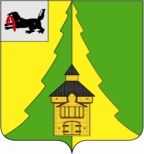 Российская ФедерацияИркутская областьНижнеилимский муниципальный районАДМИНИСТРАЦИЯПОСТАНОВЛЕНИЕОт 26.08.2022г.№ 753	г. Железногорск-Илимский«О внесении изменений в муниципальную программу«Реализация полномочий в области социальной политики»
на 2018-2024 годы», утвержденную постановлением
администрации Нижнеилимского муниципального района
от 01.09.2017 г. № 616»В соответствии с Бюджетным Кодексом Российской Федерации, Федеральным законом от 06.10.2003 г. № 131-ФЗ «Об общих принципах организации местного самоуправления в Российской Федерации», постановлением администрации Нижнеилимского муниципального района от 23.10.2013 г. № 1728 «Об утверждении разработки, реализации и оценки эффективности реализации муниципальных программ администрации Нижнеилимского муниципального района», постановлением администрации Нижнеилимского муниципального района от 04.07.2017 г. № 467                                   «Об утверждении Перечня муниципальных программ администрации Нижнеилимского муниципального района», руководствуясь Уставом муниципального образования «Нижнеилимский район», администрация Нижнеилимского муниципального районаПОСТАНОВЛЯЕТ:Внести  в муниципальную программу «Реализация полномочий в области социальной политики» на 2018 – 2024 годы», утвержденную постановлением администрации Нижнеилимского муниципального района от 01.09.2017 г.           № 616 следующие  изменения и дополнения:      1.1. Пункт 1 главы 1. Паспорт муниципальной программы дополнить  подпунктом 23 следующего содержания: «23. Протокол  заседания правления Фонда поддержки детей, находящихся                  в трудной жизненной ситуации, от 10 июня 2022г.№ 2»;     1.2. Пункт 4 главы 1. Паспорт муниципальной программы дополнить  подпунктом 9 следующего содержания:«9. ОГКУ СО «Центр социальной помощи семье и детям Нижнеилимского района»;      1.3.  Пункт 6 главы 1. Паспорт муниципальной программы дополнить  подпунктом 5 следующего содержания: «5. Внедрение на территории Нижнеилимского муниципального района проекта «Лабиринт правильных решений», способствующего выходу семьи с детьми из трудной жизненной ситуации,  вызванной угрозой лишения родителей родительских прав, угрозой жестокого обращения с ребенком, лишением или временным ограничением родителей родительских прав»;       1.4. Пункт 9  главы 1. Паспорт муниципальной программы читать  в следующей редакции:      1.5. Пункт 10 главы 1. Паспорт муниципальной программы дополнить  подпунктом 5 следующего содержания: «5. Реализация  в рамках комплекса мер по оказанию поддержки детям, находящимся в трудной жизненной ситуации, проекта  «Лабиринт правильных решений».       1.6. Главу 2. Характеристика текущего состояния сферы реализации муниципальной программы дополнить пунктом 5 следующего содержания:«5. В программе предусматривается проведение мероприятий,  направленных на реализацию  проекта «Лабиринт правильных решений»,  разработанных в целях  достижения результатов проекта  путем  реализации                   в рамках комплекса мер по оказанию поддержки детям, находящимся в трудной жизненной ситуации - сохранение и восстановление семейного окружения ребенка,  профилактика социального сиротства в семьях с детьми, в том числе, где родитель (и) имеют алкогольную или иную форму зависимостей.  Количество семей, находящихся в социально опасном положении,                             на протяжении трех лет, практически остается без изменений:Актуальность и необходимость профилактики социального сиротства                        в семьях    с детьми, находящихся в социально опасном положении, в том числе, где родитель (и) имеют алкогольную или иную форму зависимостей, очевидна и обусловлена рядом причин: снижением жизненного уровня населения, расслоением общества, переоценкой социальных ценностей, изменениями в системе воспитания и обучения подрастающего поколения.Появилась необходимость в развитии в Нижнеилимском муниципальном районе профессиональной инфраструктуры социальной помощи семьям с детьми, в том числе, где родитель (и) имеют алкогольную или иную форму зависимостей.   Проект «Лабиринт правильных решений», реализуемый на территории Нижнеилимского муниципального образования, направлен на осуществление комплексной, межведомственной индивидуально - профилактической работы                  с семьями и детьми, находящимися в социально опасном положении, в том числе имеющих алкогольную или иную форму зависимостей.    Проект направлен на:сохранение семьи; формирование ответственного отношения родителей к выполнению своих обязанностей; возрождение ценности семьи; осознание наличия проблемы у зависимого члена семьи, активизацию собственного ресурсного потенциала, мотивацию на прохождение реабилитации, профилактику рецидивов употребления психо – активных веществ, сформированность осознанной родительской позиции.  сокращение случаев лишения родительских прав, ограничения родителей  в родительских правах или отмены ограничения в родительских правах путем  создания необходимой реабилитационной среды, оснащенной специальным реабилитационным оборудованием».	1.7. Главу 3. Цель, задачи и перечень подпрограмм муниципальной программы читать в следующей редакции:«Основной целью муниципальной программы является: Реализация полномочий в области социальной политики.Основными задачами муниципальной программы являются: 1. Оказание социальной поддержки гражданам, замещавшим должности муниципальной службы за выслугу лет.2. Оказание социальной поддержки отдельным категориям граждан, районным общественным организациям. 3. Повышение уровня доступности приоритетных объектов и услуг в приоритетных сферах жизнедеятельности инвалидов.4. Оказание содействия в решении отдельных вопросов здравоохранения Нижнеилимского муниципального района.5. Внедрение на территории  Нижнеилимского муниципального района проекта «Лабиринт правильных решений», способствующего выходу семьи с детьми из трудной жизненной ситуации,  вызванной угрозой лишения родителей родительских прав, угрозой жестокого обращения с ребенком, лишением или временным ограничением родителей родительских прав.Перечень подпрограмм муниципальной программы:1. «Муниципальная пенсия»2. «Социальное обеспечение»3. «Доступная среда для инвалидов и других маломобильных групп населения в Нижнеилимском районе»    4. «Об отдельных вопросах здравоохранения в Нижнеилимском районе по созданию условий в целях оказания медицинской помощи населению на территории Нижнеилимского муниципального района».	1.8. Главу 5. Ожидаемые результаты реализации муниципальной программы дополнить пунктом 5 следующего содержания: «5. Реализация  в рамках комплекса мер по оказанию поддержки детям, находящимся в трудной жизненной ситуации, проекта  «Лабиринт правильных решений»;        1.9.  Раздел Показатели результативности муниципальной программы главы 5. Ожидаемые результаты реализации муниципальной программы изложить в редакции Приложения №1 к настоящему постановлению.       1.10. Главу 8. Подпрограмма 2 «Социальное обеспечение»  изложить в редакции Приложения № 2 к настоящему постановлению.        2. Приложение № 2 к муниципальной программе «Реализация в области социальной политики  на 2018-2024 годы»  изложить в редакции Приложения № 3 к настоящему постановлению.        3. Приложение № 5 к муниципальной программе «Реализация в области социальной политики  на 2018-2024 годы»  изложить в редакции Приложения № 4 к настоящему постановлению.        4. Постановление  от 30.06.2022г. № 591 «О внесении изменений                            в муниципальную программу «Реализация полномочий в области социальной политики» на 2018-2024 годы», утвержденную постановлением администрации Нижнеилимского муниципального района от 01.09.2017 г. № 616,  считать утратившим силу.Настоящее постановление подлежит официальному опубликованию                    в периодическом издании «Вестник Думы и администрации Нижнеилимского муниципального района» и размещению на официальном сайте МО «Нижнеилимский район».Контроль за исполнением настоящего постановления возложить                 на заместителя мэра района по социальной политике Т.К.Пирогову.Мэр района                                                              М.С.РомановРассылка: в дело-2, отдел организационной работы и социальной политики, Финансовое управление, отдел социально – экономического развития, бухгалтерия, пресс-служба, Пироговой Т.К.Погребнюк Л.А., Дубро Е.В.30206Приложение № 1  к постановлению № 753от26.08.2022Показатели результативности муниципальной программы *- фактический показатель результативности  подтверждается при наличии финансирования.**- фактический показатель результативности учитывается от размера суммы выплаты.Приложение № 2к постановлению  от 26.08.2022г. № 753Глава 8. Подпрограмма 2 «Социальное обеспечение»Раздел I. Паспорт подпрограммы 2Раздел II. Характеристика текущего состояния сферы реализации подпрограммы 2.	На территории Нижнеилимского муниципального района проживает более 47 тысяч граждан, 1/3 из них граждане старшего поколения, которые с возрастными изменениями стали менее активными в основном, с невысоким уровнем доходов.Администрацией Нижнеилимского муниципального района принимаются меры по оказанию материальной помощи гражданам, оказавшимся в трудной жизненной ситуации.Социальная поддержка граждан представляет собой систему правовых, экономических, организационных и иных мер, гарантированных государством отдельным категориям населения. Категории граждан – получателей мер социальной поддержки и условия ее предоставления определены федеральным законодательством, законодательством субъектов Российской Федерации, нормативными правовыми актами органов местного самоуправления.	Потребность граждан в мерах социальной поддержки формируется вследствие действия ряда объективных факторов: трансформации института семьи, бедности, безработицы, низких доходов населения, дефицита кадров в сфере образования и других причин.	На территории Нижнеилимского муниципального района разработана и действует подпрограмма 2 «Социальное обеспечение», которая разработана по двум направлениям: «Содержание имущества» и «Мероприятия в области социальной политики».	Подпрограмма предусматривает социальную помощь районным общественным организациям, расположенным на территории Нижнеилимского района, таких как: Районное общество инвалидов по зрению, общество многодетных семей, районная организация «Ветераночка», районное общество инвалидов, которым в виде социальной помощи администрация района производит оплату за коммунальные услуги, за техническое обслуживание помещений, в которых расположены данные общественные организации.          В рамках подпрограммы предусматривается целый комплекс мероприятий для граждан старшего поколения, таких как: «День пожилого человека»; «Декада инвалидов»; 9 мая – День Победы, «Белая трость», Фестиваль «Шаг навстречу», чествование ветеранов ВОВ, Спартакиады для людей пожилого возраста, КВН и другие мероприятия с целью улучшения качества жизни граждан пожилого возраста и привлечения их активности к культурно-досуговым мероприятиям района. 	Также подпрограммой предусматривается целый комплекс мероприятий, направленных на повышение качества жизни семей с детьми в рамках реализации плана «Десятилетие детства».	За счет подпрограммы «Социальное обеспечение» проводятся мероприятия: «День защиты детей», районный конкурс «Почетная семья», «День семьи, любви и верности», Акция «Школьный портфель», «Ёлка мэра района», культурно-массовые мероприятия в рамках «Десятилетия детства».	В рамках подпрограммы также предусмотрена адресная социальная помощь гражданам, оказавшимся в трудной жизненной ситуации. При реализации социальных выплат предусматриваются, прежде всего, интересы малообеспеченных пожилых граждан, многодетных семей, одиноких пенсионеров и других социально уязвимых категорий граждан. 	Особое внимание уделяется детям из семей, находящимся в социально опасном положении, детям из многодетных семей, детям-инвалидам, детям-сиротам, детям, оставшимся без попечения родителей, детям с ОВЗ. В целях поддержки данной категории детей, в рамках подпрограммы предусмотрены социальные меры по организации бесплатного питания школьников и дошкольников в образовательных организациях.       В связи с дефицитом кадрового потенциала в образовательных организациях поселений района, администрацией района были приняты управленческие решения по вопросу предоставления дополнительных мер поддержки молодым и приглашенным педагогическим работникам в виде выплат единовременного подъемного пособия и ежемесячной надбавки.       В целях создания условий для реализации мер, направленных на укрепление межнационального и межконфессионального согласия, профилактику межнациональных (межэтнических) конфликтов на территории Нижнеилимского муниципального района с 2017 года работаетСовет по межнациональным и межконфессиональным отношениям при мэре района.     Администрация района при взаимодействии с общественными организациями, религиозными организациями, Департаментом образования, с культурно-досуговыми учреждениями, проводят совместные культурно-досуговые мероприятия в области национальной политики Иркутской области, пропаганде межнационального и межконфессионального мира и согласия в целях недопущения экстремизма, религиозной и национальной нетерпимости.Проект «Лабиринт правильных решений» МО «Нижнеилимский район» стал победителем конкурсного отбора комплексных проектов муниципальных образований по развитию эффективных практик поддержки детей и семей                         с детьми, находящихся в трудной жизненной ситуации (протокол заседания правления Фонда от 10.06.2022г. № 2). Проект «Лабиринт правильных решений»  разработан в целях  достижения результатов проекта  путем  реализации в рамках комплекса мер по оказанию поддержки детям, находящимся в трудной жизненной ситуации - сохранение и восстановление семейного окружения ребенка,  профилактика социального сиротства в семьях с детьми, в том числе, где родитель (и) имеют алкогольную или иную форму зависимостей.  Количество семей, находящихся в социально опасном положении,                             на протяжении трех лет, практически остается без изменений:Актуальность и необходимость профилактики социального сиротства                        в семьях    с детьми, находящихся в социально опасном положении, в том числе, где родитель (и) имеют алкогольную или иную форму зависимостей, очевидна и обусловлена рядом причин: снижением жизненного уровня населения, расслоением общества, переоценкой социальных ценностей, изменениями в системе воспитания и обучения подрастающего поколения.Появилась необходимость в развитии в Нижнеилимском муниципальном районе профессиональной инфраструктуры социальной помощи семьям с детьми, в том числе, где родитель (и) имеют алкогольную или иную форму зависимостей.   Проект «Лабиринт правильных решений», реализуемый на территории Нижнеилимского муниципального образования, направлен на осуществление комплексной, межведомственной индивидуально - профилактической работы                  с семьями и детьми, находящимися в социально опасном положении, в том числе имеющих алкогольную или иную форму зависимостей.    Проект направлен на:сохранение семьи; формирование ответственного отношения родителей к выполнению своих обязанностей; возрождение ценности семьи; осознание наличия проблемы у зависимого члена семьи, активизацию собственного ресурсного потенциала, мотивацию на прохождение реабилитации, профилактику рецидивов употребления психо – активных веществ, сформированность осознанной родительской позиции. сокращение случаев  лишения родительских прав, ограничения родителей  в родительских правах или отмены ограничения в родительских правах путем  создания необходимой реабилитационной среды, оснащенной специальным реабилитационным оборудованием.Раздел III. Цель и задачи подпрограммы 2.Основной целью подпрограммы 2 является:     Оказание социальной поддержки отдельным категориям граждан, районным общественным организациям.Основными задачами для достижения целей являются:1.Предоставление мер социальной поддержки отдельным категориям граждан района. 2. Привлечение внимания общества в сохранении традиций, праздничных и памятных дат, отмечаемых на территории Российской Федерации.   	3. Оказание социальной поддержки деятельности общественных организаций.     	4. Повышение эффективности мер по улучшению положения и качества жизни граждан пожилого возраста.    	 5. Оказание дополнительных мер социальной поддержки отдельным категориям детей, обучающихся в образовательных организациях.6. Внедрение на территории Нижнеилимского муниципального района проекта «Лабиринт правильных решений», способствующего выходу семьи с детьми из трудной жизненной ситуации, вызванной угрозой лишения родителей родительских прав, угрозой жестокого обращения с ребенком, лишением или временным ограничением родителей родительских.Раздел IV. Система мероприятий подпрограммы 2.Система мероприятий подпрограммы 2 представлена в приложении 2 к настоящей муниципальной программе.Раздел V. Ожидаемые результаты реализации подпрограммы 2.     Предоставление дополнительных мер социальной поддержки отдельным категориям граждан пожилого возраста, льготной категории детей, обучающихся в образовательных и дошкольных организациях, общественным организациям инвалидов и другим социально уязвимым группам населения.Показатели результативности подпрограммы 2   *- фактический показатель результативности  подтверждается при наличии финансирования.**- фактический показатель результативности учитывается от размера суммы выплаты.Методика расчета показателей результативности.Показатель результативности рассчитывается как отношениефактически достигнутых результатов к целевым показателям, утвержденным Подпрограммой, по следующей формуле:IfЕсоц = --------- х 100%, гдеIpЕсоц – эффективность реализации Подпрограммы;If – фактический показатель, достигнутый в ходе реализации Подпрограммы на 31 декабря текущего года;Ip – плановый показатель, утвержденный Подпрограммой.Показатель результативности задачи 1: доля  граждан, получивших меры социальной поддержки Показатель результативности задачи 1:Поддержание уровня предоставления мер социальной поддержки отдельных категорий граждан в денежной форме составляет 100% (при наличии финансирования).Показатель результативности задачи 2:Доля семей с детьми, охваченных акциями, праздничными, культурно-досуговыми мероприятиями, направленных на повышение качества жизни, сохранения здоровья и развитие детей составляет 30% от общего числа семей с детьми.Показатель результативности задачи 3:Поддержание уровня предоставления мер социальной поддержки общественным организациям инвалидов района в предоставлении оплаты                      за коммунальные услуги на уровне 100% в помещениях переданных                              в безвозмездное пользование общественным организациям.Показатель результативности задачи 4:Количество активных граждан пожилого возраста, принявших участие                   в общественно-значимых мероприятиях, акциях и праздничных мероприятиях, направленных на повышение качества жизни граждан пожилого возраста составит 30% от общего числа жителей района данной возрастной категории.Показатель результативности задачи 5:Доля детей льготной категории, получившие меры социальной поддержки, средства на выплаты которых предусматривается Федеральным Законом, составит 100% за весь период реализации подпрограммы.Показатель результативности задачи 6:Реализация  мероприятий  согласно проекту «Лабиринт правильных решений». Мэр района                                                  М.С.Романов9. Объем и источники финансирования муниципальной программы Финансирование муниципальной программы осуществляется за счет средств налоговых и неналоговых доходов бюджета района.Общий объем финансирования муниципальной программы составил163 644,4 тыс.рублей, в том числе по годам:а) 2018 год – 17 711,8 тыс.рублей;б) 2019 год – 29 553,5 тыс.рублей;в) 2020 год – 26 759,1 тыс.рублей;г) 2021 год – 20 771,3 тыс.рублей;д) 2022 год – 24 711,0  тыс.рублей;е) 2023 год – 22 249,9 тыс.рублей;ё) 2024 год – 21 887,8 тыс.рублей.По подпрограмме 1 «Муниципальная пенсия» - финансирование осуществляется за счет налоговых   и неналоговых доходов бюджета района 56 364,8 тыс.рублей, в том числе по годам:а) 2018 год – 6 461,5 тыс.рублей;б) 2019 год – 7 809,6 тыс.рублей;в) 2020 год – 7 873,8 тыс.рублей;г) 2021 год – 8 227,3 тыс.рублей;д) 2022 год – 8 664,2 тыс.рублей;е) 2023 год – 8 664,2 тыс.рублей;ё) 2024 год – 8 664,2 тыс.рублей.По подпрограмме 2 «Социальное обеспечение» - финансирование осуществляется за счет налоговых  и неналоговых доходов бюджета района и межбюджетных трансфертов из областного бюджета, федерального бюджета 95 298,3 тыс.рублей, в том числе по годам:а) 2018 год – 10 950,3 тыс.рублей;б) 2019 год – 18 973,6 тыс.рублей;в) 2020 год – 15 721,7 тыс.рублей;г) 2021 год –  9 670,2 тыс.рублей;д) 2022 год – 13 173,2 тыс.рублей;е) 2023 год – 13 585,7 тыс.рублей;ё) 2024 год – 13 223,6 тыс.рублей.По подпрограмме 3 «Доступная среда для инвалидов и других маломобильных групп населения в Нижнеилимском районе» - финансирование осуществляется за счет налоговых и неналоговых доходов бюджета района 610,0 тыс.рублей, в том числе по годам:а) 2018 год – 160,0  тыс.рублей;б) 2019 год – 160,0 тыс.рублей;в) 2020 год – 290,0 тыс.рублей;г) 2021 год –     0,0 тыс.рублей;д) 2022 год –     0,0 тыс.рублей;е) 2023 год –     0,0 тыс.рублей;ё) 2024 год –     0,0 тыс.рублей.По подпрограмме 4 «Об отдельных вопросах здравоохранения в Нижнеилимском районе по созданию условий в целях оказания медицинской помощи населению на территории Нижнеилимского муниципального района» - финансирование осуществляется за счет налоговых и неналоговых доходов бюджета района 11 371,3 тыс.рублей, в том числе по годам:а) 2018 год –    140,0 тыс.рублей;б) 2019 год – 2 610,3 тыс.рублей;в) 2020 год – 2 873,6 тыс.рублей;г) 2021 год – 2873,8 тыс.рублей;д) 2022 год – 2 873,6 тыс.рублей;е) 2023 год –        0,0 тыс.рублей;ё) 2024 год –        0.0 тыс.рублей.2019 год2019 год2020 год2020 год2021 год2021 годсемейдетейсемейдетейсемейдетей166289175265171260Из них семьи, находящиеся в социально опасном положении, вызванном угрозой лишения родителей родительских прав, угрозой жестокого обращения с ребенком; временным ограничением родителей в родительских правах; лишением родителей родительских прав -117;Из них дети  из семей, находящихся в социально опасном положении, вызванном угрозой лишения родителей родительских прав, угрозой жестокого обращения с ребенком; временным ограничением родителей в родительских правах; лишением родителей родительских прав – 255;семьи, нуждающиеся в помощи в связи с риском нарушения прав  ребенка и законных интересов ребенка – 15.дети из семей с риском нарушения прав и законных интересов ребенка - 36№ п/пНаименование показателя результативностиЕд. изм.Баз-е знач-е показателя рез-и за 2017 годБаз-е знач-е показателя рез-и за 2017 годЗначение показателя результативности по годам реализации муниципальной программыЗначение показателя результативности по годам реализации муниципальной программыЗначение показателя результативности по годам реализации муниципальной программыЗначение показателя результативности по годам реализации муниципальной программыЗначение показателя результативности по годам реализации муниципальной программыЗначение показателя результативности по годам реализации муниципальной программыЗначение показателя результативности по годам реализации муниципальной программы№ п/пНаименование показателя результативностиЕд. изм.Баз-е знач-е показателя рез-и за 2017 годБаз-е знач-е показателя рез-и за 2017 год2018год2019год2020год2021год2022год2023год2024год12344567891011Задача №1 Оказание социальной поддержки гражданам, замещавшим должности муниципальной службы за выслугу лет.Задача №1 Оказание социальной поддержки гражданам, замещавшим должности муниципальной службы за выслугу лет.Задача №1 Оказание социальной поддержки гражданам, замещавшим должности муниципальной службы за выслугу лет.Задача №1 Оказание социальной поддержки гражданам, замещавшим должности муниципальной службы за выслугу лет.Задача №1 Оказание социальной поддержки гражданам, замещавшим должности муниципальной службы за выслугу лет.Задача №1 Оказание социальной поддержки гражданам, замещавшим должности муниципальной службы за выслугу лет.Задача №1 Оказание социальной поддержки гражданам, замещавшим должности муниципальной службы за выслугу лет.Задача №1 Оказание социальной поддержки гражданам, замещавшим должности муниципальной службы за выслугу лет.Задача №1 Оказание социальной поддержки гражданам, замещавшим должности муниципальной службы за выслугу лет.Задача №1 Оказание социальной поддержки гражданам, замещавшим должности муниципальной службы за выслугу лет.Задача №1 Оказание социальной поддержки гражданам, замещавшим должности муниципальной службы за выслугу лет.Задача №1 Оказание социальной поддержки гражданам, замещавшим должности муниципальной службы за выслугу лет.1.Количество граждан,  получивших выплату пенсии   за выслугу лет замещавших должности муниципальной службычел.515151545656565757Задача № 2 Оказание социальной поддержки отдельным категориям граждан, районным общественным организациям.Задача № 2 Оказание социальной поддержки отдельным категориям граждан, районным общественным организациям.Задача № 2 Оказание социальной поддержки отдельным категориям граждан, районным общественным организациям.Задача № 2 Оказание социальной поддержки отдельным категориям граждан, районным общественным организациям.Задача № 2 Оказание социальной поддержки отдельным категориям граждан, районным общественным организациям.Задача № 2 Оказание социальной поддержки отдельным категориям граждан, районным общественным организациям.Задача № 2 Оказание социальной поддержки отдельным категориям граждан, районным общественным организациям.Задача № 2 Оказание социальной поддержки отдельным категориям граждан, районным общественным организациям.Задача № 2 Оказание социальной поддержки отдельным категориям граждан, районным общественным организациям.Задача № 2 Оказание социальной поддержки отдельным категориям граждан, районным общественным организациям.Задача № 2 Оказание социальной поддержки отдельным категориям граждан, районным общественным организациям.Задача № 2 Оказание социальной поддержки отдельным категориям граждан, районным общественным организациям.2.Количество  граждан, получивших адресную социальную помощьчел.101011131011*/**11*/**11*/**11*/**3.Количество педагогических работников, получивших единовременное пособиечел.0009900004.Количество  педагогических работников, получивших ежемесячное пособиечел.0006600005.Количество  проведённых общественно значимых мероприятий, акций, праздничных мероприятий, направленных на повышение качества жизни семей с детьми, сохранения здоровья и развития детей.шт.1010101110121212126.Количество общественных организаций, получивших социальную поддержкукол-во5555444447.Количество проведенных общественно значимых мероприятий, акций, праздничных мероприятий, направленных на повышение качества жизни граждан пожилого возрасташт.668105101010108.Количество детей льготной категории, получивших меры социальной поддержкичел.1600160014931435847847847847847Задача № 3 Повышение уровня доступности приоритетных объектов и услуг в приоритетных сферах жизнедеятельности инвалидов.Задача № 3 Повышение уровня доступности приоритетных объектов и услуг в приоритетных сферах жизнедеятельности инвалидов.Задача № 3 Повышение уровня доступности приоритетных объектов и услуг в приоритетных сферах жизнедеятельности инвалидов.Задача № 3 Повышение уровня доступности приоритетных объектов и услуг в приоритетных сферах жизнедеятельности инвалидов.Задача № 3 Повышение уровня доступности приоритетных объектов и услуг в приоритетных сферах жизнедеятельности инвалидов.Задача № 3 Повышение уровня доступности приоритетных объектов и услуг в приоритетных сферах жизнедеятельности инвалидов.Задача № 3 Повышение уровня доступности приоритетных объектов и услуг в приоритетных сферах жизнедеятельности инвалидов.Задача № 3 Повышение уровня доступности приоритетных объектов и услуг в приоритетных сферах жизнедеятельности инвалидов.Задача № 3 Повышение уровня доступности приоритетных объектов и услуг в приоритетных сферах жизнедеятельности инвалидов.Задача № 3 Повышение уровня доступности приоритетных объектов и услуг в приоритетных сферах жизнедеятельности инвалидов.Задача № 3 Повышение уровня доступности приоритетных объектов и услуг в приоритетных сферах жизнедеятельности инвалидов.Задача № 3 Повышение уровня доступности приоритетных объектов и услуг в приоритетных сферах жизнедеятельности инвалидов.9.Количество детей-инвалидов,  получающих специализированное (коррекционное) образование, услуги дополнительного образованиячел.11511211212214914014014014010.Количество установленных объектов для  беспрепятственного доступа инвалидовшт.111101*1*1*1*11.Приобретение и надлежащему размещению оборудования, носителей информации, необходимых для обеспечения беспрепятственного и безопасного доступа инвалидов к объектам социальной, инженерной и транспортной инфраструктур и к услугам с учетом ограничений их жизнедеятельностишт.000010000Задача № 4 Оказание содействия в решении отдельных вопросов здравоохранения Нижнеилимского муниципального районаЗадача № 4 Оказание содействия в решении отдельных вопросов здравоохранения Нижнеилимского муниципального районаЗадача № 4 Оказание содействия в решении отдельных вопросов здравоохранения Нижнеилимского муниципального районаЗадача № 4 Оказание содействия в решении отдельных вопросов здравоохранения Нижнеилимского муниципального районаЗадача № 4 Оказание содействия в решении отдельных вопросов здравоохранения Нижнеилимского муниципального районаЗадача № 4 Оказание содействия в решении отдельных вопросов здравоохранения Нижнеилимского муниципального районаЗадача № 4 Оказание содействия в решении отдельных вопросов здравоохранения Нижнеилимского муниципального районаЗадача № 4 Оказание содействия в решении отдельных вопросов здравоохранения Нижнеилимского муниципального районаЗадача № 4 Оказание содействия в решении отдельных вопросов здравоохранения Нижнеилимского муниципального районаЗадача № 4 Оказание содействия в решении отдельных вопросов здравоохранения Нижнеилимского муниципального районаЗадача № 4 Оказание содействия в решении отдельных вопросов здравоохранения Нижнеилимского муниципального районаЗадача № 4 Оказание содействия в решении отдельных вопросов здравоохранения Нижнеилимского муниципального района12.Количество медицинских специалистов, получивших единовременное пособиечел.55591010*10*10*10*13.Количество проведенных мероприятий  для населения по профилактике ВИЧ/СПИД и мероприятий, направленных на пропаганду здорового образа жизништ.555511*1*1*1*Задача 5. Внедрение на территории  Нижнеилимского муниципального района проекта «Лабиринт правильных решений», способствующего выходу семьи с детьми из трудной жизненной ситуации,  вызванной угрозой лишения родителей родительских прав, угрозой жестокого обращения с ребенком, лишением или временным ограничением родителей родительских прав.Задача 5. Внедрение на территории  Нижнеилимского муниципального района проекта «Лабиринт правильных решений», способствующего выходу семьи с детьми из трудной жизненной ситуации,  вызванной угрозой лишения родителей родительских прав, угрозой жестокого обращения с ребенком, лишением или временным ограничением родителей родительских прав.Задача 5. Внедрение на территории  Нижнеилимского муниципального района проекта «Лабиринт правильных решений», способствующего выходу семьи с детьми из трудной жизненной ситуации,  вызванной угрозой лишения родителей родительских прав, угрозой жестокого обращения с ребенком, лишением или временным ограничением родителей родительских прав.Задача 5. Внедрение на территории  Нижнеилимского муниципального района проекта «Лабиринт правильных решений», способствующего выходу семьи с детьми из трудной жизненной ситуации,  вызванной угрозой лишения родителей родительских прав, угрозой жестокого обращения с ребенком, лишением или временным ограничением родителей родительских прав.Задача 5. Внедрение на территории  Нижнеилимского муниципального района проекта «Лабиринт правильных решений», способствующего выходу семьи с детьми из трудной жизненной ситуации,  вызванной угрозой лишения родителей родительских прав, угрозой жестокого обращения с ребенком, лишением или временным ограничением родителей родительских прав.Задача 5. Внедрение на территории  Нижнеилимского муниципального района проекта «Лабиринт правильных решений», способствующего выходу семьи с детьми из трудной жизненной ситуации,  вызванной угрозой лишения родителей родительских прав, угрозой жестокого обращения с ребенком, лишением или временным ограничением родителей родительских прав.Задача 5. Внедрение на территории  Нижнеилимского муниципального района проекта «Лабиринт правильных решений», способствующего выходу семьи с детьми из трудной жизненной ситуации,  вызванной угрозой лишения родителей родительских прав, угрозой жестокого обращения с ребенком, лишением или временным ограничением родителей родительских прав.Задача 5. Внедрение на территории  Нижнеилимского муниципального района проекта «Лабиринт правильных решений», способствующего выходу семьи с детьми из трудной жизненной ситуации,  вызванной угрозой лишения родителей родительских прав, угрозой жестокого обращения с ребенком, лишением или временным ограничением родителей родительских прав.Задача 5. Внедрение на территории  Нижнеилимского муниципального района проекта «Лабиринт правильных решений», способствующего выходу семьи с детьми из трудной жизненной ситуации,  вызванной угрозой лишения родителей родительских прав, угрозой жестокого обращения с ребенком, лишением или временным ограничением родителей родительских прав.Задача 5. Внедрение на территории  Нижнеилимского муниципального района проекта «Лабиринт правильных решений», способствующего выходу семьи с детьми из трудной жизненной ситуации,  вызванной угрозой лишения родителей родительских прав, угрозой жестокого обращения с ребенком, лишением или временным ограничением родителей родительских прав.Задача 5. Внедрение на территории  Нижнеилимского муниципального района проекта «Лабиринт правильных решений», способствующего выходу семьи с детьми из трудной жизненной ситуации,  вызванной угрозой лишения родителей родительских прав, угрозой жестокого обращения с ребенком, лишением или временным ограничением родителей родительских прав.Задача 5. Внедрение на территории  Нижнеилимского муниципального района проекта «Лабиринт правильных решений», способствующего выходу семьи с детьми из трудной жизненной ситуации,  вызванной угрозой лишения родителей родительских прав, угрозой жестокого обращения с ребенком, лишением или временным ограничением родителей родительских прав.14.Количество семей с детьми, находящихся в социально опасном положении   и иной трудной жизненной ситуации, получивших поддержку  в ходе проектачел.000000158162015.Число детей, включенных в состав целевой группы и получивших помощь,                     в том числе:чел.000000108180016.дети из семей, находящихся в социально опасном положении, вызванном угрозой лишения родителей родительских прав, угрозой жестокого обращения с ребенком; временным ограничением родителей в родительских правах; лишением родителей родительских правчел.00000096159017.дети из семей с риском нарушения прав и законных интересов ребенка, вызванным: отсутствием попечения над ребенком (детьми) вследствие внутрисемейного конфликта, развода родителей, кризиса детско - родительских отношений;  посттравматическими расстройствами, в том числе после психологических травм у ребенка (детей), полученных вследствие пережитых чрезвычайных ситуаций; наличием суицидальных намерений у ребенка.чел.0000001221018.Число родителей, включенных в состав целевой группы и получивших помощь, в том числе:чел.0000005082019.родители, находящиеся в социально опасном положении, вызванном угрозой лишения родителей родительских прав, угрозой жестокого обращения с ребенком; временным ограничением родителей в родительских правах; лишением родителей родительских правчел.0000004473020.родители, нуждающиеся в помощи в связи с риском нарушения прав  ребенка и законных интересов ребенкачел.000000690№ п/пНаименование характеристик подпрограммыСодержание характеристик муниципальной программы1231.Правовое основание разработки подпрограммы1. Конституция Российской Федерации от 12 декабря 1993 г.2. Бюджетный Кодекс Российской Федерации.3. Федеральный Закон от 06.10.2003 г. № 131-ФЗ                «Об общих принципах организации местного самоуправления в Российской Федерации».4. Гражданский Кодекс Российской Федерации                             (с дополнениями и изменениями).5. Федеральный Закон от 24 ноября . N 181-ФЗ «О социальной защите инвалидов в Российской Федерации» (с дополнениями  и изменениями).6. Федеральный Закон от 02.05.2006г. № 59-ФЗ                     «О порядке рассмотрения обращений граждан Российской Федерации».7. Федеральный Закон от 27.07.2010г. № 210-ФЗ                «О предоставлении государственных и муниципальных услуг».8. Федеральный Закон от 29.12.2012 г. № 273-ФЗ                «Об образовании в Российской Федерации».9. Постановление Правительства Иркутской области от 02.11.2018 года № 800-пп «Об утверждении Государственной программы Иркутской области «Социальная поддержка населения» на 2019-2024 годы» (с дополнениями и изменениями).10. Устав муниципального образования «Нижнеилимский район» (с дополнениями и изменениями).11. Постановление администрации Нижнеилимского муниципального района от 17.01.2013 г. № 45 «О назначении и выплате адресной материальной помощи» (с дополнениями и изменениями). 12. Постановление администрации Нижнеилимского муниципального района от 14.03.2019 г. № 263                     «Об утверждении Положения о порядке выплаты единовременного подъемного пособия молодым и приглашенным педагогическим работникам, работающим в муниципальных образовательных учреждениях Нижнеилимского муниципального района».13. Постановление администрации Нижнеилимского муниципального района от 21.05.2019 г. № 556                   «Об утверждении Положения о порядке выплаты ежемесячной надбавки молодым и приглашенным педагогическим работникам, работающим в муниципальных образовательных учреждениях Нижнеилимского муниципального района».14. Постановление администрации Нижнеилимского муниципального района от 22.03.2019 г. № 295                       «Об утверждении Положения о порядке и условиях предоставления социальной выплаты на приобретение (строительство) жилья нуждающимся в улучшении жилищных условий молодым и приглашенным педагогическим работникам, работающим в муниципальных образовательных учреждениях Нижнеилимского муниципального района».15. Протокол заседания  правления Фонда поддержки детей, находящихся  в трудной жизненной ситуации, от 10 июня 2022 г. № 2.2.Ответственный исполнитель подпрограммыадминистрация Нижнеилимского муниципального района3.Соисполнители подпрограммыМуниципальное учреждение Департамент образования администрации Нижнеилимского муниципального района4.Участники подпрограммыОтдел организационной работы и социальной политики, отдел по культуре, спорту и делам молодежи, учреждения культуры района, районные общественные организации.ОГКУ СО «Центр социальной помощи семье и детям Нижнеилимского района»5. Цель подпрограммыОказание социальной поддержки отдельным категориям граждан, районным общественным организациям.6. Задачи подпрограммы1. Предоставление мер социальной поддержки отдельным категориям граждан Нижнеилимского района. 2. Привлечение внимания общества в сохранении традиций, праздничных и памятных дат, отмечаемых на территории Российской Федерации.3. Оказание социальной поддержки деятельности районных общественных организаций. 4. Повышение эффективности мер по улучшению положения и качества жизни граждан пожилого возраста.5. Оказание дополнительных мер социальной поддержки отдельным категориям детей, обучающихся в образовательных организациях.   6. Внедрение на территории  Нижнеилимского муниципального района проекта «Лабиринт правильных решений», способствующего выходу семьи с детьми из трудной жизненной ситуации,  вызванной угрозой лишения родителей родительских прав, угрозой жестокого обращения с ребенком, лишением или временным ограничением родителей родительских прав.7.Сроки реализации подпрограммы2018 – 2024 гг.8. Объем и источники финансирования подпрограммыПо подпрограмме 2 «Социальное обеспечение» - финансирование осуществляется за счет налоговых  и неналоговых доходов бюджета района и межбюджетных трансфертов из областного бюджета, федерального бюджета 95 298,3 тыс.рублей, в том числе по годам:а) 2018 год – 10 950,3 тыс.рублей;б) 2019 год – 18 973,6 тыс.рублей;в) 2020 год – 15 721,7 тыс.рублей;г) 2021 год –  9 670,2 тыс.рублей;д) 2022 год – 13 173,2 тыс.рублей;е) 2023 год – 13 585,7 тыс.рублей;ё) 2024 год – 13 223,6 тыс.рублей.9.Ожидаемые результаты реализации подпрограммы 1.Предоставление дополнительных мер социальной поддержки отдельным категориям граждан, районным общественным организациям.  2. Реализация  в рамках комплекса мер по оказанию поддержки детям, находящимся в трудной жизненной ситуации, проекта   «Лабиринт правильных решений».2019 год2019 год2020 год2020 год2021 год2021 годсемейдетейсемейдетейсемейдетей166289175265171260Из них семьи, находящиеся в социально опасном положении, вызванном угрозой лишения родителей родительских прав, угрозой жестокого обращения с ребенком; временным ограничением родителей в родительских правах; лишением родителей родительских прав -117;Из них дети  из семей, находящихся в социально опасном положении, вызванном угрозой лишения родителей родительских прав, угрозой жестокого обращения с ребенком; временным ограничением родителей в родительских правах; лишением родителей родительских прав – 255;семьи, нуждающиеся в помощи в связи с риском нарушения прав  ребенка и законных интересов ребенка – 15.дети из семей с риском нарушения прав и законных интересов ребенка - 36№ п/пНаименование показателя результативностиНаименование показателя результативностиНаименование показателя результативностиЕд. изм.Баз-е знач-е пок-я резул-и за 2017 годЗначение показателя результативности по годам реализации муниципальной программыЗначение показателя результативности по годам реализации муниципальной программыЗначение показателя результативности по годам реализации муниципальной программыЗначение показателя результативности по годам реализации муниципальной программыЗначение показателя результативности по годам реализации муниципальной программыЗначение показателя результативности по годам реализации муниципальной программыЗначение показателя результативности по годам реализации муниципальной программыЗначение показателя результативности по годам реализации муниципальной программыЗначение показателя результативности по годам реализации муниципальной программыЗначение показателя результативности по годам реализации муниципальной программыЗначение показателя результативности по годам реализации муниципальной программыЗначение показателя результативности по годам реализации муниципальной программы№ п/пНаименование показателя результативностиНаименование показателя результативностиНаименование показателя результативностиЕд. изм.Баз-е знач-е пок-я резул-и за 2017 год2018год2018год2019год2019год2020год2020год2021год2021год2022год2022год2023    год2024 год122234556677889910111.Задача 1.Предоставление мер социальной поддержки отдельным категориям граждан районаЗадача 1.Предоставление мер социальной поддержки отдельным категориям граждан районаЗадача 1.Предоставление мер социальной поддержки отдельным категориям граждан районаЗадача 1.Предоставление мер социальной поддержки отдельным категориям граждан районаЗадача 1.Предоставление мер социальной поддержки отдельным категориям граждан районаЗадача 1.Предоставление мер социальной поддержки отдельным категориям граждан районаЗадача 1.Предоставление мер социальной поддержки отдельным категориям граждан районаЗадача 1.Предоставление мер социальной поддержки отдельным категориям граждан районаЗадача 1.Предоставление мер социальной поддержки отдельным категориям граждан районаЗадача 1.Предоставление мер социальной поддержки отдельным категориям граждан районаЗадача 1.Предоставление мер социальной поддержки отдельным категориям граждан районаЗадача 1.Предоставление мер социальной поддержки отдельным категориям граждан районаЗадача 1.Предоставление мер социальной поддержки отдельным категориям граждан районаЗадача 1.Предоставление мер социальной поддержки отдельным категориям граждан районаЗадача 1.Предоставление мер социальной поддержки отдельным категориям граждан районаЗадача 1.Предоставление мер социальной поддержки отдельным категориям граждан районаЗадача 1.Предоставление мер социальной поддержки отдельным категориям граждан районаКоличество  граждан, получивших адресную социальную помощьКоличество  граждан, получивших адресную социальную помощьКоличество  граждан, получивших адресную социальную помощьКоличество  граждан, получивших адресную социальную помощьчел.10111313101011*/**11*/**11*/**11*/**11*/**11*/**11*/**Количество педагогических работников, получивших единовременное пособиеКоличество педагогических работников, получивших единовременное пособиеКоличество педагогических работников, получивших единовременное пособиеКоличество педагогических работников, получивших единовременное пособиечел.0099990*/**0*/**0*/**0*/**0*/**0*/**0*/**Количество  педагогических работников, получивших ежемесячное пособиеКоличество  педагогических работников, получивших ежемесячное пособиеКоличество  педагогических работников, получивших ежемесячное пособиеКоличество  педагогических работников, получивших ежемесячное пособиечел.0066660*/**0*/**0*/**0*/**0*/**0*/**0*/**2.Задача 2.Привлечение внимания общества в сохранении традиций, праздничных и памятных дат, отмечаемых на территории Российской ФедерацииЗадача 2.Привлечение внимания общества в сохранении традиций, праздничных и памятных дат, отмечаемых на территории Российской ФедерацииЗадача 2.Привлечение внимания общества в сохранении традиций, праздничных и памятных дат, отмечаемых на территории Российской ФедерацииЗадача 2.Привлечение внимания общества в сохранении традиций, праздничных и памятных дат, отмечаемых на территории Российской ФедерацииЗадача 2.Привлечение внимания общества в сохранении традиций, праздничных и памятных дат, отмечаемых на территории Российской ФедерацииЗадача 2.Привлечение внимания общества в сохранении традиций, праздничных и памятных дат, отмечаемых на территории Российской ФедерацииЗадача 2.Привлечение внимания общества в сохранении традиций, праздничных и памятных дат, отмечаемых на территории Российской ФедерацииЗадача 2.Привлечение внимания общества в сохранении традиций, праздничных и памятных дат, отмечаемых на территории Российской ФедерацииЗадача 2.Привлечение внимания общества в сохранении традиций, праздничных и памятных дат, отмечаемых на территории Российской ФедерацииЗадача 2.Привлечение внимания общества в сохранении традиций, праздничных и памятных дат, отмечаемых на территории Российской ФедерацииЗадача 2.Привлечение внимания общества в сохранении традиций, праздничных и памятных дат, отмечаемых на территории Российской ФедерацииЗадача 2.Привлечение внимания общества в сохранении традиций, праздничных и памятных дат, отмечаемых на территории Российской ФедерацииЗадача 2.Привлечение внимания общества в сохранении традиций, праздничных и памятных дат, отмечаемых на территории Российской ФедерацииЗадача 2.Привлечение внимания общества в сохранении традиций, праздничных и памятных дат, отмечаемых на территории Российской ФедерацииЗадача 2.Привлечение внимания общества в сохранении традиций, праздничных и памятных дат, отмечаемых на территории Российской ФедерацииЗадача 2.Привлечение внимания общества в сохранении традиций, праздничных и памятных дат, отмечаемых на территории Российской ФедерацииЗадача 2.Привлечение внимания общества в сохранении традиций, праздничных и памятных дат, отмечаемых на территории Российской ФедерацииКоличество  проведённых общественно значимых мероприятий, акций, праздничных мероприятий, направленных на повышение качества жизни семей с детьми, сохранения здоровья и развития детей.Количество  проведённых общественно значимых мероприятий, акций, праздничных мероприятий, направленных на повышение качества жизни семей с детьми, сохранения здоровья и развития детей.Количество  проведённых общественно значимых мероприятий, акций, праздничных мероприятий, направленных на повышение качества жизни семей с детьми, сохранения здоровья и развития детей.шт.шт.10101111101012121212  12  12123.Задача 3.Оказание социальной поддержки деятельности общественных организацийЗадача 3.Оказание социальной поддержки деятельности общественных организацийЗадача 3.Оказание социальной поддержки деятельности общественных организацийЗадача 3.Оказание социальной поддержки деятельности общественных организацийЗадача 3.Оказание социальной поддержки деятельности общественных организацийЗадача 3.Оказание социальной поддержки деятельности общественных организацийЗадача 3.Оказание социальной поддержки деятельности общественных организацийЗадача 3.Оказание социальной поддержки деятельности общественных организацийЗадача 3.Оказание социальной поддержки деятельности общественных организацийЗадача 3.Оказание социальной поддержки деятельности общественных организацийЗадача 3.Оказание социальной поддержки деятельности общественных организацийЗадача 3.Оказание социальной поддержки деятельности общественных организацийЗадача 3.Оказание социальной поддержки деятельности общественных организацийЗадача 3.Оказание социальной поддержки деятельности общественных организацийЗадача 3.Оказание социальной поддержки деятельности общественных организацийЗадача 3.Оказание социальной поддержки деятельности общественных организацийЗадача 3.Оказание социальной поддержки деятельности общественных организацийКоличество общественных организаций, получивших социальную поддержкуКоличество общественных организаций, получивших социальную поддержкуКоличество общественных организаций, получивших социальную поддержкуорг.орг.5555444444    4    444.Задача 4. Повышение эффективности мер по улучшению положения и качества жизни граждан пожилого возрастаЗадача 4. Повышение эффективности мер по улучшению положения и качества жизни граждан пожилого возрастаЗадача 4. Повышение эффективности мер по улучшению положения и качества жизни граждан пожилого возрастаЗадача 4. Повышение эффективности мер по улучшению положения и качества жизни граждан пожилого возрастаЗадача 4. Повышение эффективности мер по улучшению положения и качества жизни граждан пожилого возрастаЗадача 4. Повышение эффективности мер по улучшению положения и качества жизни граждан пожилого возрастаЗадача 4. Повышение эффективности мер по улучшению положения и качества жизни граждан пожилого возрастаЗадача 4. Повышение эффективности мер по улучшению положения и качества жизни граждан пожилого возрастаЗадача 4. Повышение эффективности мер по улучшению положения и качества жизни граждан пожилого возрастаЗадача 4. Повышение эффективности мер по улучшению положения и качества жизни граждан пожилого возрастаЗадача 4. Повышение эффективности мер по улучшению положения и качества жизни граждан пожилого возрастаЗадача 4. Повышение эффективности мер по улучшению положения и качества жизни граждан пожилого возрастаЗадача 4. Повышение эффективности мер по улучшению положения и качества жизни граждан пожилого возрастаЗадача 4. Повышение эффективности мер по улучшению положения и качества жизни граждан пожилого возрастаЗадача 4. Повышение эффективности мер по улучшению положения и качества жизни граждан пожилого возрастаЗадача 4. Повышение эффективности мер по улучшению положения и качества жизни граждан пожилого возрастаЗадача 4. Повышение эффективности мер по улучшению положения и качества жизни граждан пожилого возрастаКоличество проведенных общественно значимых мероприятий, акций, праздничных мероприятий, направленных на повышение качества жизни граждан пожилого возрастаКоличество проведенных общественно значимых мероприятий, акций, праздничных мероприятий, направленных на повышение качества жизни граждан пожилого возрастаКоличество проведенных общественно значимых мероприятий, акций, праздничных мероприятий, направленных на повышение качества жизни граждан пожилого возрасташт.шт.6810105510101010   10   10105.Задача 5. Оказание дополнительных мер социальной поддержки отдельным категориям детей, обучающихся в образовательных организацияхЗадача 5. Оказание дополнительных мер социальной поддержки отдельным категориям детей, обучающихся в образовательных организацияхЗадача 5. Оказание дополнительных мер социальной поддержки отдельным категориям детей, обучающихся в образовательных организацияхЗадача 5. Оказание дополнительных мер социальной поддержки отдельным категориям детей, обучающихся в образовательных организацияхЗадача 5. Оказание дополнительных мер социальной поддержки отдельным категориям детей, обучающихся в образовательных организацияхЗадача 5. Оказание дополнительных мер социальной поддержки отдельным категориям детей, обучающихся в образовательных организацияхЗадача 5. Оказание дополнительных мер социальной поддержки отдельным категориям детей, обучающихся в образовательных организацияхЗадача 5. Оказание дополнительных мер социальной поддержки отдельным категориям детей, обучающихся в образовательных организацияхЗадача 5. Оказание дополнительных мер социальной поддержки отдельным категориям детей, обучающихся в образовательных организацияхЗадача 5. Оказание дополнительных мер социальной поддержки отдельным категориям детей, обучающихся в образовательных организацияхЗадача 5. Оказание дополнительных мер социальной поддержки отдельным категориям детей, обучающихся в образовательных организацияхЗадача 5. Оказание дополнительных мер социальной поддержки отдельным категориям детей, обучающихся в образовательных организацияхЗадача 5. Оказание дополнительных мер социальной поддержки отдельным категориям детей, обучающихся в образовательных организацияхЗадача 5. Оказание дополнительных мер социальной поддержки отдельным категориям детей, обучающихся в образовательных организацияхЗадача 5. Оказание дополнительных мер социальной поддержки отдельным категориям детей, обучающихся в образовательных организацияхЗадача 5. Оказание дополнительных мер социальной поддержки отдельным категориям детей, обучающихся в образовательных организацияхЗадача 5. Оказание дополнительных мер социальной поддержки отдельным категориям детей, обучающихся в образовательных организацияхКоличество детей льготной категории получившие меры социальной поддержкиКоличество детей льготной категории получившие меры социальной поддержкиКоличество детей льготной категории получившие меры социальной поддержкичел.чел.16001493149314351435847847847847847  847  8478476.6.Задача 6. Внедрение на территории  Нижнеилимского муниципального района проекта «Лабиринт правильных решений», способствующего выходу семьи с детьми из трудной жизненной ситуации,  вызванной угрозой лишения родителей родительских прав, угрозой жестокого обращения с ребенком, лишением или временным ограничением родителей родительских правЗадача 6. Внедрение на территории  Нижнеилимского муниципального района проекта «Лабиринт правильных решений», способствующего выходу семьи с детьми из трудной жизненной ситуации,  вызванной угрозой лишения родителей родительских прав, угрозой жестокого обращения с ребенком, лишением или временным ограничением родителей родительских правЗадача 6. Внедрение на территории  Нижнеилимского муниципального района проекта «Лабиринт правильных решений», способствующего выходу семьи с детьми из трудной жизненной ситуации,  вызванной угрозой лишения родителей родительских прав, угрозой жестокого обращения с ребенком, лишением или временным ограничением родителей родительских правЗадача 6. Внедрение на территории  Нижнеилимского муниципального района проекта «Лабиринт правильных решений», способствующего выходу семьи с детьми из трудной жизненной ситуации,  вызванной угрозой лишения родителей родительских прав, угрозой жестокого обращения с ребенком, лишением или временным ограничением родителей родительских правЗадача 6. Внедрение на территории  Нижнеилимского муниципального района проекта «Лабиринт правильных решений», способствующего выходу семьи с детьми из трудной жизненной ситуации,  вызванной угрозой лишения родителей родительских прав, угрозой жестокого обращения с ребенком, лишением или временным ограничением родителей родительских правЗадача 6. Внедрение на территории  Нижнеилимского муниципального района проекта «Лабиринт правильных решений», способствующего выходу семьи с детьми из трудной жизненной ситуации,  вызванной угрозой лишения родителей родительских прав, угрозой жестокого обращения с ребенком, лишением или временным ограничением родителей родительских правЗадача 6. Внедрение на территории  Нижнеилимского муниципального района проекта «Лабиринт правильных решений», способствующего выходу семьи с детьми из трудной жизненной ситуации,  вызванной угрозой лишения родителей родительских прав, угрозой жестокого обращения с ребенком, лишением или временным ограничением родителей родительских правЗадача 6. Внедрение на территории  Нижнеилимского муниципального района проекта «Лабиринт правильных решений», способствующего выходу семьи с детьми из трудной жизненной ситуации,  вызванной угрозой лишения родителей родительских прав, угрозой жестокого обращения с ребенком, лишением или временным ограничением родителей родительских правЗадача 6. Внедрение на территории  Нижнеилимского муниципального района проекта «Лабиринт правильных решений», способствующего выходу семьи с детьми из трудной жизненной ситуации,  вызванной угрозой лишения родителей родительских прав, угрозой жестокого обращения с ребенком, лишением или временным ограничением родителей родительских правЗадача 6. Внедрение на территории  Нижнеилимского муниципального района проекта «Лабиринт правильных решений», способствующего выходу семьи с детьми из трудной жизненной ситуации,  вызванной угрозой лишения родителей родительских прав, угрозой жестокого обращения с ребенком, лишением или временным ограничением родителей родительских правЗадача 6. Внедрение на территории  Нижнеилимского муниципального района проекта «Лабиринт правильных решений», способствующего выходу семьи с детьми из трудной жизненной ситуации,  вызванной угрозой лишения родителей родительских прав, угрозой жестокого обращения с ребенком, лишением или временным ограничением родителей родительских правЗадача 6. Внедрение на территории  Нижнеилимского муниципального района проекта «Лабиринт правильных решений», способствующего выходу семьи с детьми из трудной жизненной ситуации,  вызванной угрозой лишения родителей родительских прав, угрозой жестокого обращения с ребенком, лишением или временным ограничением родителей родительских правЗадача 6. Внедрение на территории  Нижнеилимского муниципального района проекта «Лабиринт правильных решений», способствующего выходу семьи с детьми из трудной жизненной ситуации,  вызванной угрозой лишения родителей родительских прав, угрозой жестокого обращения с ребенком, лишением или временным ограничением родителей родительских правЗадача 6. Внедрение на территории  Нижнеилимского муниципального района проекта «Лабиринт правильных решений», способствующего выходу семьи с детьми из трудной жизненной ситуации,  вызванной угрозой лишения родителей родительских прав, угрозой жестокого обращения с ребенком, лишением или временным ограничением родителей родительских правЗадача 6. Внедрение на территории  Нижнеилимского муниципального района проекта «Лабиринт правильных решений», способствующего выходу семьи с детьми из трудной жизненной ситуации,  вызванной угрозой лишения родителей родительских прав, угрозой жестокого обращения с ребенком, лишением или временным ограничением родителей родительских правЗадача 6. Внедрение на территории  Нижнеилимского муниципального района проекта «Лабиринт правильных решений», способствующего выходу семьи с детьми из трудной жизненной ситуации,  вызванной угрозой лишения родителей родительских прав, угрозой жестокого обращения с ребенком, лишением или временным ограничением родителей родительских правКоличество семей с детьми, находящихся в социально опасном положении   и иной трудной жизненной ситуации, получивших поддержку  в ходе проектаКоличество семей с детьми, находящихся в социально опасном положении   и иной трудной жизненной ситуации, получивших поддержку  в ходе проектаКоличество семей с детьми, находящихся в социально опасном положении   и иной трудной жизненной ситуации, получивших поддержку  в ходе проектачел.чел.000000001581581621620Число детей, включенных в состав целевой группы и получивших помощь,    в том числе:Число детей, включенных в состав целевой группы и получивших помощь,    в том числе:Число детей, включенных в состав целевой группы и получивших помощь,    в том числе:чел.чел.000000001081081801800дети из семей, находящихся в социально опасном положении, вызванном угрозой лишения родителей родительских прав, угрозой жестокого обращения с ребенком; временным ограничением родителей в родительских правах; лишением родителей родительских правдети из семей, находящихся в социально опасном положении, вызванном угрозой лишения родителей родительских прав, угрозой жестокого обращения с ребенком; временным ограничением родителей в родительских правах; лишением родителей родительских правдети из семей, находящихся в социально опасном положении, вызванном угрозой лишения родителей родительских прав, угрозой жестокого обращения с ребенком; временным ограничением родителей в родительских правах; лишением родителей родительских правчел.чел.0000000096961591590дети из семей с риском нарушения прав и законных интересов ребенка, вызванным: отсутствием попечения над ребенком (детьми) вследствие внутрисемейного конфликта, развода родителей, кризиса детско - родительских отношений;  посттравматическими расстройствами, в том числе после психологических травм у ребенка (детей), полученных вследствие пережитых чрезвычайных ситуаций; наличием суицидальных намерений у ребенка.дети из семей с риском нарушения прав и законных интересов ребенка, вызванным: отсутствием попечения над ребенком (детьми) вследствие внутрисемейного конфликта, развода родителей, кризиса детско - родительских отношений;  посттравматическими расстройствами, в том числе после психологических травм у ребенка (детей), полученных вследствие пережитых чрезвычайных ситуаций; наличием суицидальных намерений у ребенка.дети из семей с риском нарушения прав и законных интересов ребенка, вызванным: отсутствием попечения над ребенком (детьми) вследствие внутрисемейного конфликта, развода родителей, кризиса детско - родительских отношений;  посттравматическими расстройствами, в том числе после психологических травм у ребенка (детей), полученных вследствие пережитых чрезвычайных ситуаций; наличием суицидальных намерений у ребенка.чел.чел.00000000121221210Число родителей, включенных в состав целевой группы и получивших помощь, в том числе:Число родителей, включенных в состав целевой группы и получивших помощь, в том числе:Число родителей, включенных в состав целевой группы и получивших помощь, в том числе:чел.чел.00000000505082820родители, находящиеся в социально опасном положении, вызванном угрозой лишения родителей родительских прав, угрозой жестокого обращения с ребенком; временным ограничением родителей в родительских правах; лишением родителей родительских правродители, находящиеся в социально опасном положении, вызванном угрозой лишения родителей родительских прав, угрозой жестокого обращения с ребенком; временным ограничением родителей в родительских правах; лишением родителей родительских правродители, находящиеся в социально опасном положении, вызванном угрозой лишения родителей родительских прав, угрозой жестокого обращения с ребенком; временным ограничением родителей в родительских правах; лишением родителей родительских правчел.чел.00000000444473730родители, нуждающиеся в помощи в связи с риском нарушения прав  ребенка и законных интересов ребенкародители, нуждающиеся в помощи в связи с риском нарушения прав  ребенка и законных интересов ребенкародители, нуждающиеся в помощи в связи с риском нарушения прав  ребенка и законных интересов ребенкачел.чел.0000000066990Приложение № 3                                                                                 к постановлению № 753от_26.08.2022г.                                       Приложение № 2                                                                                     к муниципальной программе «Реализация полномочий в области социальной политики на 2018-2024 гг.»Приложение № 3                                                                                 к постановлению № 753от_26.08.2022г.                                       Приложение № 2                                                                                     к муниципальной программе «Реализация полномочий в области социальной политики на 2018-2024 гг.»Приложение № 3                                                                                 к постановлению № 753от_26.08.2022г.                                       Приложение № 2                                                                                     к муниципальной программе «Реализация полномочий в области социальной политики на 2018-2024 гг.»Приложение № 3                                                                                 к постановлению № 753от_26.08.2022г.                                       Приложение № 2                                                                                     к муниципальной программе «Реализация полномочий в области социальной политики на 2018-2024 гг.»Приложение № 3                                                                                 к постановлению № 753от_26.08.2022г.                                       Приложение № 2                                                                                     к муниципальной программе «Реализация полномочий в области социальной политики на 2018-2024 гг.»Приложение № 3                                                                                 к постановлению № 753от_26.08.2022г.                                       Приложение № 2                                                                                     к муниципальной программе «Реализация полномочий в области социальной политики на 2018-2024 гг.»Приложение № 3                                                                                 к постановлению № 753от_26.08.2022г.                                       Приложение № 2                                                                                     к муниципальной программе «Реализация полномочий в области социальной политики на 2018-2024 гг.»Приложение № 3                                                                                 к постановлению № 753от_26.08.2022г.                                       Приложение № 2                                                                                     к муниципальной программе «Реализация полномочий в области социальной политики на 2018-2024 гг.»Приложение № 3                                                                                 к постановлению № 753от_26.08.2022г.                                       Приложение № 2                                                                                     к муниципальной программе «Реализация полномочий в области социальной политики на 2018-2024 гг.»Приложение № 3                                                                                 к постановлению № 753от_26.08.2022г.                                       Приложение № 2                                                                                     к муниципальной программе «Реализация полномочий в области социальной политики на 2018-2024 гг.»Приложение № 3                                                                                 к постановлению № 753от_26.08.2022г.                                       Приложение № 2                                                                                     к муниципальной программе «Реализация полномочий в области социальной политики на 2018-2024 гг.»Приложение № 3                                                                                 к постановлению № 753от_26.08.2022г.                                       Приложение № 2                                                                                     к муниципальной программе «Реализация полномочий в области социальной политики на 2018-2024 гг.»Приложение № 3                                                                                 к постановлению № 753от_26.08.2022г.                                       Приложение № 2                                                                                     к муниципальной программе «Реализация полномочий в области социальной политики на 2018-2024 гг.»Приложение № 3                                                                                 к постановлению № 753от_26.08.2022г.                                       Приложение № 2                                                                                     к муниципальной программе «Реализация полномочий в области социальной политики на 2018-2024 гг.»Приложение № 3                                                                                 к постановлению № 753от_26.08.2022г.                                       Приложение № 2                                                                                     к муниципальной программе «Реализация полномочий в области социальной политики на 2018-2024 гг.»Система мероприятий подпрограммы 2 «Социальное обеспечение»
муниципальной программы «Реализация полномочий в области социальной политики на 2018 -2024 гг.»Система мероприятий подпрограммы 2 «Социальное обеспечение»
муниципальной программы «Реализация полномочий в области социальной политики на 2018 -2024 гг.»Система мероприятий подпрограммы 2 «Социальное обеспечение»
муниципальной программы «Реализация полномочий в области социальной политики на 2018 -2024 гг.»Система мероприятий подпрограммы 2 «Социальное обеспечение»
муниципальной программы «Реализация полномочий в области социальной политики на 2018 -2024 гг.»Система мероприятий подпрограммы 2 «Социальное обеспечение»
муниципальной программы «Реализация полномочий в области социальной политики на 2018 -2024 гг.»Система мероприятий подпрограммы 2 «Социальное обеспечение»
муниципальной программы «Реализация полномочий в области социальной политики на 2018 -2024 гг.»Система мероприятий подпрограммы 2 «Социальное обеспечение»
муниципальной программы «Реализация полномочий в области социальной политики на 2018 -2024 гг.»Система мероприятий подпрограммы 2 «Социальное обеспечение»
муниципальной программы «Реализация полномочий в области социальной политики на 2018 -2024 гг.»Система мероприятий подпрограммы 2 «Социальное обеспечение»
муниципальной программы «Реализация полномочий в области социальной политики на 2018 -2024 гг.»Система мероприятий подпрограммы 2 «Социальное обеспечение»
муниципальной программы «Реализация полномочий в области социальной политики на 2018 -2024 гг.»Система мероприятий подпрограммы 2 «Социальное обеспечение»
муниципальной программы «Реализация полномочий в области социальной политики на 2018 -2024 гг.»Система мероприятий подпрограммы 2 «Социальное обеспечение»
муниципальной программы «Реализация полномочий в области социальной политики на 2018 -2024 гг.»Система мероприятий подпрограммы 2 «Социальное обеспечение»
муниципальной программы «Реализация полномочий в области социальной политики на 2018 -2024 гг.»Система мероприятий подпрограммы 2 «Социальное обеспечение»
муниципальной программы «Реализация полномочий в области социальной политики на 2018 -2024 гг.»Система мероприятий подпрограммы 2 «Социальное обеспечение»
муниципальной программы «Реализация полномочий в области социальной политики на 2018 -2024 гг.»Система мероприятий подпрограммы 2 «Социальное обеспечение»
муниципальной программы «Реализация полномочий в области социальной политики на 2018 -2024 гг.»Система мероприятий подпрограммы 2 «Социальное обеспечение»
муниципальной программы «Реализация полномочий в области социальной политики на 2018 -2024 гг.»Система мероприятий подпрограммы 2 «Социальное обеспечение»
муниципальной программы «Реализация полномочий в области социальной политики на 2018 -2024 гг.»Система мероприятий подпрограммы 2 «Социальное обеспечение»
муниципальной программы «Реализация полномочий в области социальной политики на 2018 -2024 гг.»Система мероприятий подпрограммы 2 «Социальное обеспечение»
муниципальной программы «Реализация полномочий в области социальной политики на 2018 -2024 гг.»Система мероприятий подпрограммы 2 «Социальное обеспечение»
муниципальной программы «Реализация полномочий в области социальной политики на 2018 -2024 гг.»Система мероприятий подпрограммы 2 «Социальное обеспечение»
муниципальной программы «Реализация полномочий в области социальной политики на 2018 -2024 гг.»Система мероприятий подпрограммы 2 «Социальное обеспечение»
муниципальной программы «Реализация полномочий в области социальной политики на 2018 -2024 гг.»Система мероприятий подпрограммы 2 «Социальное обеспечение»
муниципальной программы «Реализация полномочий в области социальной политики на 2018 -2024 гг.»Система мероприятий подпрограммы 2 «Социальное обеспечение»
муниципальной программы «Реализация полномочий в области социальной политики на 2018 -2024 гг.»Система мероприятий подпрограммы 2 «Социальное обеспечение»
муниципальной программы «Реализация полномочий в области социальной политики на 2018 -2024 гг.»Система мероприятий подпрограммы 2 «Социальное обеспечение»
муниципальной программы «Реализация полномочий в области социальной политики на 2018 -2024 гг.»Система мероприятий подпрограммы 2 «Социальное обеспечение»
муниципальной программы «Реализация полномочий в области социальной политики на 2018 -2024 гг.»Система мероприятий подпрограммы 2 «Социальное обеспечение»
муниципальной программы «Реализация полномочий в области социальной политики на 2018 -2024 гг.»Система мероприятий подпрограммы 2 «Социальное обеспечение»
муниципальной программы «Реализация полномочий в области социальной политики на 2018 -2024 гг.»               (тыс. руб.)               (тыс. руб.)               (тыс. руб.)               (тыс. руб.)               (тыс. руб.)№ п/п№ п/пНаименование основного  мероприятия, мероприятияОтветственный исполнитель или соисполнитель (участники)Источник финансированияИсточник финансированияИсточник финансированияИсточник финансированияОбъем финансированияОбъем финансированияОбъем финансированияОбъем финансированияОбъем финансированияв том числе по годамв том числе по годамв том числе по годамв том числе по годамв том числе по годамв том числе по годамв том числе по годамв том числе по годамв том числе по годамв том числе по годамв том числе по годамв том числе по годамв том числе по годамв том числе по годамв том числе по годамв том числе по годамв том числе по годамПоказатель результативностиПоказатель результативностиПоказатель результативностиПоказатель результативностиПоказатель результативности№ п/п№ п/пНаименование основного  мероприятия, мероприятияОтветственный исполнитель или соисполнитель (участники)Источник финансированияИсточник финансированияИсточник финансированияИсточник финансированияОбъем финансированияОбъем финансированияОбъем финансированияОбъем финансированияОбъем финансирования2018 год2018 год2019 год2019 год2019 год2020 год2020 год2021 год2021 год2021 год2022 год2022 год2022 год2023 год2024 год2024 год2024 годПоказатель результативностиПоказатель результативностиПоказатель результативностиПоказатель результативностиПоказатель результативности112344445555566777789991010101112121213131313131.1.Цель: 1.Оказание социальной поддержки отдельным категориям граждан, районным общественным организациям.Цель: 1.Оказание социальной поддержки отдельным категориям граждан, районным общественным организациям.Цель: 1.Оказание социальной поддержки отдельным категориям граждан, районным общественным организациям.Цель: 1.Оказание социальной поддержки отдельным категориям граждан, районным общественным организациям.Цель: 1.Оказание социальной поддержки отдельным категориям граждан, районным общественным организациям.Цель: 1.Оказание социальной поддержки отдельным категориям граждан, районным общественным организациям.Цель: 1.Оказание социальной поддержки отдельным категориям граждан, районным общественным организациям.Цель: 1.Оказание социальной поддержки отдельным категориям граждан, районным общественным организациям.Цель: 1.Оказание социальной поддержки отдельным категориям граждан, районным общественным организациям.Цель: 1.Оказание социальной поддержки отдельным категориям граждан, районным общественным организациям.Цель: 1.Оказание социальной поддержки отдельным категориям граждан, районным общественным организациям.Цель: 1.Оказание социальной поддержки отдельным категориям граждан, районным общественным организациям.Цель: 1.Оказание социальной поддержки отдельным категориям граждан, районным общественным организациям.Цель: 1.Оказание социальной поддержки отдельным категориям граждан, районным общественным организациям.Цель: 1.Оказание социальной поддержки отдельным категориям граждан, районным общественным организациям.Цель: 1.Оказание социальной поддержки отдельным категориям граждан, районным общественным организациям.Цель: 1.Оказание социальной поддержки отдельным категориям граждан, районным общественным организациям.Цель: 1.Оказание социальной поддержки отдельным категориям граждан, районным общественным организациям.Цель: 1.Оказание социальной поддержки отдельным категориям граждан, районным общественным организациям.Цель: 1.Оказание социальной поддержки отдельным категориям граждан, районным общественным организациям.Цель: 1.Оказание социальной поддержки отдельным категориям граждан, районным общественным организациям.Цель: 1.Оказание социальной поддержки отдельным категориям граждан, районным общественным организациям.Цель: 1.Оказание социальной поддержки отдельным категориям граждан, районным общественным организациям.Цель: 1.Оказание социальной поддержки отдельным категориям граждан, районным общественным организациям.Цель: 1.Оказание социальной поддержки отдельным категориям граждан, районным общественным организациям.Цель: 1.Оказание социальной поддержки отдельным категориям граждан, районным общественным организациям.Цель: 1.Оказание социальной поддержки отдельным категориям граждан, районным общественным организациям.Цель: 1.Оказание социальной поддержки отдельным категориям граждан, районным общественным организациям.Цель: 1.Оказание социальной поддержки отдельным категориям граждан, районным общественным организациям.Цель: 1.Оказание социальной поддержки отдельным категориям граждан, районным общественным организациям.Цель: 1.Оказание социальной поддержки отдельным категориям граждан, районным общественным организациям.Цель: 1.Оказание социальной поддержки отдельным категориям граждан, районным общественным организациям.Цель: 1.Оказание социальной поддержки отдельным категориям граждан, районным общественным организациям.1.1.1.1.Задача 1: Предоставление мер социальной поддержки отдельным категориям граждан Нижнеилимского района.Задача 1: Предоставление мер социальной поддержки отдельным категориям граждан Нижнеилимского района.Задача 1: Предоставление мер социальной поддержки отдельным категориям граждан Нижнеилимского района.Задача 1: Предоставление мер социальной поддержки отдельным категориям граждан Нижнеилимского района.Задача 1: Предоставление мер социальной поддержки отдельным категориям граждан Нижнеилимского района.Задача 1: Предоставление мер социальной поддержки отдельным категориям граждан Нижнеилимского района.Задача 1: Предоставление мер социальной поддержки отдельным категориям граждан Нижнеилимского района.Задача 1: Предоставление мер социальной поддержки отдельным категориям граждан Нижнеилимского района.Задача 1: Предоставление мер социальной поддержки отдельным категориям граждан Нижнеилимского района.Задача 1: Предоставление мер социальной поддержки отдельным категориям граждан Нижнеилимского района.Задача 1: Предоставление мер социальной поддержки отдельным категориям граждан Нижнеилимского района.Задача 1: Предоставление мер социальной поддержки отдельным категориям граждан Нижнеилимского района.Задача 1: Предоставление мер социальной поддержки отдельным категориям граждан Нижнеилимского района.Задача 1: Предоставление мер социальной поддержки отдельным категориям граждан Нижнеилимского района.Задача 1: Предоставление мер социальной поддержки отдельным категориям граждан Нижнеилимского района.Задача 1: Предоставление мер социальной поддержки отдельным категориям граждан Нижнеилимского района.Задача 1: Предоставление мер социальной поддержки отдельным категориям граждан Нижнеилимского района.Задача 1: Предоставление мер социальной поддержки отдельным категориям граждан Нижнеилимского района.Задача 1: Предоставление мер социальной поддержки отдельным категориям граждан Нижнеилимского района.Задача 1: Предоставление мер социальной поддержки отдельным категориям граждан Нижнеилимского района.Задача 1: Предоставление мер социальной поддержки отдельным категориям граждан Нижнеилимского района.Задача 1: Предоставление мер социальной поддержки отдельным категориям граждан Нижнеилимского района.Задача 1: Предоставление мер социальной поддержки отдельным категориям граждан Нижнеилимского района.Задача 1: Предоставление мер социальной поддержки отдельным категориям граждан Нижнеилимского района.Задача 1: Предоставление мер социальной поддержки отдельным категориям граждан Нижнеилимского района.Задача 1: Предоставление мер социальной поддержки отдельным категориям граждан Нижнеилимского района.Задача 1: Предоставление мер социальной поддержки отдельным категориям граждан Нижнеилимского района.Задача 1: Предоставление мер социальной поддержки отдельным категориям граждан Нижнеилимского района.Задача 1: Предоставление мер социальной поддержки отдельным категориям граждан Нижнеилимского района.Задача 1: Предоставление мер социальной поддержки отдельным категориям граждан Нижнеилимского района.Задача 1: Предоставление мер социальной поддержки отдельным категориям граждан Нижнеилимского района.Задача 1: Предоставление мер социальной поддержки отдельным категориям граждан Нижнеилимского района.Задача 1: Предоставление мер социальной поддержки отдельным категориям граждан Нижнеилимского района.Пособие по адресной социальной помощиПособие по адресной социальной помощиПособие по адресной социальной помощиадминистрация Нижнеилимского муниципального района, отдел организационной работы и социальной политики                                                                                                                                                                                                                                                         Бюджет МО "Нижнеилимский район"Бюджет МО "Нижнеилимский район"Бюджет МО "Нижнеилимский район"Бюджет МО "Нижнеилимский район"368,0368,0368,0368,0368,075,075,065,065,065,065,048,032,532,532,582,5082,5082,5032,5032,5032,5032,50Количество  граждан, получивших адресную социальную помощь Количество  граждан, получивших адресную социальную помощь Количество  граждан, получивших адресную социальную помощь Количество  граждан, получивших адресную социальную помощь Количество  граждан, получивших адресную социальную помощь Прочие безвозмездные поступленияПрочие безвозмездные поступленияПрочие безвозмездные поступленияадминистрация Нижнеилимского муниципального района,  МУ ДО администрации  Нижнеилимского муниципального районаБюджет МО "Нижнеилимский район"Бюджет МО "Нижнеилимский район"Бюджет МО "Нижнеилимский район"Бюджет МО "Нижнеилимский район"54,054,054,054,054,012,012,012,012,012,012,012,012,012,012,06,006,006,000,000,000,000,00Ежемесячная надбавка мэра  и подъемные молодым специалистам (педагогам)Ежемесячная надбавка мэра  и подъемные молодым специалистам (педагогам)Ежемесячная надбавка мэра  и подъемные молодым специалистам (педагогам)администрация Нижнеилимского муниципального района,  МУ ДО администрации  Нижнеилимского муниципального районаБюджет МО "Нижнеилимский район"Бюджет МО "Нижнеилимский район"Бюджет МО "Нижнеилимский район"Бюджет МО "Нижнеилимский район"5 139,05 139,05 139,05 139,05 139,00,00,02 862,62 862,62 862,62 862,62 276,40,00,00,00,000,000,000,000,000,000,00Количество  педагогических работников, получивших ежемесячное пособиеКоличество  педагогических работников, получивших ежемесячное пособиеКоличество  педагогических работников, получивших ежемесячное пособиеКоличество  педагогических работников, получивших ежемесячное пособиеКоличество  педагогических работников, получивших ежемесячное пособиеЕжемесячная надбавка мэра  и подъемные молодым специалистам (педагогам)Ежемесячная надбавка мэра  и подъемные молодым специалистам (педагогам)Ежемесячная надбавка мэра  и подъемные молодым специалистам (педагогам)администрация Нижнеилимского муниципального района,  МУ ДО администрации  Нижнеилимского муниципального районаБюджет МО "Нижнеилимский район"Бюджет МО "Нижнеилимский район"Бюджет МО "Нижнеилимский район"Бюджет МО "Нижнеилимский район"5 139,05 139,05 139,05 139,05 139,00,00,02 862,62 862,62 862,62 862,62 276,40,00,00,00,000,000,000,000,00Количество педагогических работников, получивших единовременное   пособиеКоличество педагогических работников, получивших единовременное   пособиеКоличество педагогических работников, получивших единовременное   пособиеКоличество педагогических работников, получивших единовременное   пособиеКоличество педагогических работников, получивших единовременное   пособиеПочтовые расходыПочтовые расходыПочтовые расходыадминистрация Нижнеилимского муниципального района, отдел организационной работы и социальной политики                                                                                                                                                                                                                                                           Бюджет МО "Нижнеилимский район"Бюджет МО "Нижнеилимский район"Бюджет МО "Нижнеилимский район"Бюджет МО "Нижнеилимский район"5,95,95,95,95,91,31,31,21,21,21,20,90,60,60,60,700,700,700,600,60     0,60        0,60   Итого по задаче 1:Итого по задаче 1:Итого по задаче 1:Итого по задаче 1:Итого по задаче 1:Итого по задаче 1:Итого по задаче 1:Итого по задаче 1:5 566,95 566,95 566,95 566,95 566,988,388,32 940,82 940,82 940,82 940,82 337,345,145,145,189,289,289,233,133,1     33,1        33,1   1.21.2Задача 2: Привлечение внимания общества в сохранении традиций, праздничных и памятных дат, отмечаемых на территории Российской Федерации.Задача 2: Привлечение внимания общества в сохранении традиций, праздничных и памятных дат, отмечаемых на территории Российской Федерации.Задача 2: Привлечение внимания общества в сохранении традиций, праздничных и памятных дат, отмечаемых на территории Российской Федерации.Задача 2: Привлечение внимания общества в сохранении традиций, праздничных и памятных дат, отмечаемых на территории Российской Федерации.Задача 2: Привлечение внимания общества в сохранении традиций, праздничных и памятных дат, отмечаемых на территории Российской Федерации.Задача 2: Привлечение внимания общества в сохранении традиций, праздничных и памятных дат, отмечаемых на территории Российской Федерации.Задача 2: Привлечение внимания общества в сохранении традиций, праздничных и памятных дат, отмечаемых на территории Российской Федерации.Задача 2: Привлечение внимания общества в сохранении традиций, праздничных и памятных дат, отмечаемых на территории Российской Федерации.Задача 2: Привлечение внимания общества в сохранении традиций, праздничных и памятных дат, отмечаемых на территории Российской Федерации.Задача 2: Привлечение внимания общества в сохранении традиций, праздничных и памятных дат, отмечаемых на территории Российской Федерации.Задача 2: Привлечение внимания общества в сохранении традиций, праздничных и памятных дат, отмечаемых на территории Российской Федерации.Задача 2: Привлечение внимания общества в сохранении традиций, праздничных и памятных дат, отмечаемых на территории Российской Федерации.Задача 2: Привлечение внимания общества в сохранении традиций, праздничных и памятных дат, отмечаемых на территории Российской Федерации.Задача 2: Привлечение внимания общества в сохранении традиций, праздничных и памятных дат, отмечаемых на территории Российской Федерации.Задача 2: Привлечение внимания общества в сохранении традиций, праздничных и памятных дат, отмечаемых на территории Российской Федерации.Задача 2: Привлечение внимания общества в сохранении традиций, праздничных и памятных дат, отмечаемых на территории Российской Федерации.Задача 2: Привлечение внимания общества в сохранении традиций, праздничных и памятных дат, отмечаемых на территории Российской Федерации.Задача 2: Привлечение внимания общества в сохранении традиций, праздничных и памятных дат, отмечаемых на территории Российской Федерации.Задача 2: Привлечение внимания общества в сохранении традиций, праздничных и памятных дат, отмечаемых на территории Российской Федерации.Задача 2: Привлечение внимания общества в сохранении традиций, праздничных и памятных дат, отмечаемых на территории Российской Федерации.Задача 2: Привлечение внимания общества в сохранении традиций, праздничных и памятных дат, отмечаемых на территории Российской Федерации.Задача 2: Привлечение внимания общества в сохранении традиций, праздничных и памятных дат, отмечаемых на территории Российской Федерации.Задача 2: Привлечение внимания общества в сохранении традиций, праздничных и памятных дат, отмечаемых на территории Российской Федерации.Задача 2: Привлечение внимания общества в сохранении традиций, праздничных и памятных дат, отмечаемых на территории Российской Федерации.Задача 2: Привлечение внимания общества в сохранении традиций, праздничных и памятных дат, отмечаемых на территории Российской Федерации.Задача 2: Привлечение внимания общества в сохранении традиций, праздничных и памятных дат, отмечаемых на территории Российской Федерации.Задача 2: Привлечение внимания общества в сохранении традиций, праздничных и памятных дат, отмечаемых на территории Российской Федерации.Задача 2: Привлечение внимания общества в сохранении традиций, праздничных и памятных дат, отмечаемых на территории Российской Федерации.Задача 2: Привлечение внимания общества в сохранении традиций, праздничных и памятных дат, отмечаемых на территории Российской Федерации.Задача 2: Привлечение внимания общества в сохранении традиций, праздничных и памятных дат, отмечаемых на территории Российской Федерации.Задача 2: Привлечение внимания общества в сохранении традиций, праздничных и памятных дат, отмечаемых на территории Российской Федерации.Задача 2: Привлечение внимания общества в сохранении традиций, праздничных и памятных дат, отмечаемых на территории Российской Федерации.Задача 2: Привлечение внимания общества в сохранении традиций, праздничных и памятных дат, отмечаемых на территории Российской Федерации.Прочие услуги  (иные расходные запасы)Прочие услуги  (иные расходные запасы)Прочие услуги  (иные расходные запасы)администрация Нижнеилимского муниципального района, отдел организационной работы и социальной политики, отдел по культуре, спорту и делам молодежи, учреждения культуры района, районные общественные организации.Бюджет МО "Нижнеилимский район"Бюджет МО "Нижнеилимский район"Бюджет МО "Нижнеилимский район"Бюджет МО "Нижнеилимский район"Бюджет МО "Нижнеилимский район"73,573,573,50,00,00,00,00,00,00,023,515,015,015,015,015,010,0010,0010,0010,0010,0010,00Количество  проведённых общественно значимых мероприятий, акций, праздничных мероприятий, направленных на повышение качества жизни семей с детьми, сохранения здоровья и развития детей/ Количество общественных организаций, получивших социальную поддержкуКоличество  проведённых общественно значимых мероприятий, акций, праздничных мероприятий, направленных на повышение качества жизни семей с детьми, сохранения здоровья и развития детей/ Количество общественных организаций, получивших социальную поддержкуКоличество  проведённых общественно значимых мероприятий, акций, праздничных мероприятий, направленных на повышение качества жизни семей с детьми, сохранения здоровья и развития детей/ Количество общественных организаций, получивших социальную поддержкуКоличество  проведённых общественно значимых мероприятий, акций, праздничных мероприятий, направленных на повышение качества жизни семей с детьми, сохранения здоровья и развития детей/ Количество общественных организаций, получивших социальную поддержкуУслуги по организации питанияУслуги по организации питанияУслуги по организации питанияадминистрация Нижнеилимского муниципального района, отдел организационной работы и социальной политики, отдел по культуре, спорту и делам молодежи, учреждения культуры района, районные общественные организации.Бюджет МО "Нижнеилимский район"Бюджет МО "Нижнеилимский район"Бюджет МО "Нижнеилимский район"Бюджет МО "Нижнеилимский район"Бюджет МО "Нижнеилимский район"247,0247,0247,052,052,052,052,030,030,030,0135,00,00,010,0010,0010,0010,0010,0010,0010,0010,0010,00Количество  проведённых общественно значимых мероприятий, акций, праздничных мероприятий, направленных на повышение качества жизни семей с детьми, сохранения здоровья и развития детей/ Количество общественных организаций, получивших социальную поддержкуКоличество  проведённых общественно значимых мероприятий, акций, праздничных мероприятий, направленных на повышение качества жизни семей с детьми, сохранения здоровья и развития детей/ Количество общественных организаций, получивших социальную поддержкуКоличество  проведённых общественно значимых мероприятий, акций, праздничных мероприятий, направленных на повышение качества жизни семей с детьми, сохранения здоровья и развития детей/ Количество общественных организаций, получивших социальную поддержкуКоличество  проведённых общественно значимых мероприятий, акций, праздничных мероприятий, направленных на повышение качества жизни семей с детьми, сохранения здоровья и развития детей/ Количество общественных организаций, получивших социальную поддержкуПрочие расходы (проезд)Прочие расходы (проезд)Прочие расходы (проезд)администрация Нижнеилимского муниципального района, отдел организационной работы и социальной политики, отдел по культуре, спорту и делам молодежи, учреждения культуры района, районные общественные организации.Бюджет МО "Нижнеилимский район"Бюджет МО "Нижнеилимский район"Бюджет МО "Нижнеилимский район"Бюджет МО "Нижнеилимский район"Бюджет МО "Нижнеилимский район"60,560,560,521,021,021,021,04,54,54,50,05,05,010,0010,0010,0010,0010,0010,0010,0010,0010,00Количество  проведённых общественно значимых мероприятий, акций, праздничных мероприятий, направленных на повышение качества жизни семей с детьми, сохранения здоровья и развития детей/ Количество общественных организаций, получивших социальную поддержкуКоличество  проведённых общественно значимых мероприятий, акций, праздничных мероприятий, направленных на повышение качества жизни семей с детьми, сохранения здоровья и развития детей/ Количество общественных организаций, получивших социальную поддержкуКоличество  проведённых общественно значимых мероприятий, акций, праздничных мероприятий, направленных на повышение качества жизни семей с детьми, сохранения здоровья и развития детей/ Количество общественных организаций, получивших социальную поддержкуКоличество  проведённых общественно значимых мероприятий, акций, праздничных мероприятий, направленных на повышение качества жизни семей с детьми, сохранения здоровья и развития детей/ Количество общественных организаций, получивших социальную поддержкуИные материальные запасы (иные расходные материалы)Иные материальные запасы (иные расходные материалы)Иные материальные запасы (иные расходные материалы)администрация Нижнеилимского муниципального района, отдел организационной работы и социальной политики, отдел по культуре, спорту и делам молодежи, учреждения культуры района, районные общественные организации.Бюджет МО "Нижнеилимский район"Бюджет МО "Нижнеилимский район"Бюджет МО "Нижнеилимский район"Бюджет МО "Нижнеилимский район"Бюджет МО "Нижнеилимский район"207,1207,1207,122,022,022,022,019,519,519,512,138,038,055,555,555,530,0030,0030,0030,0030,0030,00Количество  проведённых общественно значимых мероприятий, акций, праздничных мероприятий, направленных на повышение качества жизни семей с детьми, сохранения здоровья и развития детей/ Количество общественных организаций, получивших социальную поддержкуКоличество  проведённых общественно значимых мероприятий, акций, праздничных мероприятий, направленных на повышение качества жизни семей с детьми, сохранения здоровья и развития детей/ Количество общественных организаций, получивших социальную поддержкуКоличество  проведённых общественно значимых мероприятий, акций, праздничных мероприятий, направленных на повышение качества жизни семей с детьми, сохранения здоровья и развития детей/ Количество общественных организаций, получивших социальную поддержкуКоличество  проведённых общественно значимых мероприятий, акций, праздничных мероприятий, направленных на повышение качества жизни семей с детьми, сохранения здоровья и развития детей/ Количество общественных организаций, получивших социальную поддержкуПриобретение  подарочной  и поздравительной продукцииПриобретение  подарочной  и поздравительной продукцииПриобретение  подарочной  и поздравительной продукцииадминистрация Нижнеилимского муниципального района, отдел организационной работы и социальной политики, отдел по культуре, спорту и делам молодежи, учреждения культуры района, районные общественные организации.Бюджет МО "Нижнеилимский район"Бюджет МО "Нижнеилимский район"Бюджет МО "Нижнеилимский район"Бюджет МО "Нижнеилимский район"Бюджет МО "Нижнеилимский район"4 122,14 122,14 122,1587,7587,7587,7587,7518,7518,7518,7743,3508,6508,6750,8750,8750,8506,50506,50506,50506,50506,50506,50Количество  проведённых общественно значимых мероприятий, акций, праздничных мероприятий, направленных на повышение качества жизни семей с детьми, сохранения здоровья и развития детей/ Количество общественных организаций, получивших социальную поддержкуКоличество  проведённых общественно значимых мероприятий, акций, праздничных мероприятий, направленных на повышение качества жизни семей с детьми, сохранения здоровья и развития детей/ Количество общественных организаций, получивших социальную поддержкуКоличество  проведённых общественно значимых мероприятий, акций, праздничных мероприятий, направленных на повышение качества жизни семей с детьми, сохранения здоровья и развития детей/ Количество общественных организаций, получивших социальную поддержкуКоличество  проведённых общественно значимых мероприятий, акций, праздничных мероприятий, направленных на повышение качества жизни семей с детьми, сохранения здоровья и развития детей/ Количество общественных организаций, получивших социальную поддержкуПодпискаПодпискаПодпискаадминистрация Нижнеилимского муниципального района, отдел организационной работы и социальной политики, отдел по культуре, спорту и делам молодежи, учреждения культуры района, районные общественные организации.Бюджет МО "Нижнеилимский район"Бюджет МО "Нижнеилимский район"Бюджет МО "Нижнеилимский район"Бюджет МО "Нижнеилимский район"Бюджет МО "Нижнеилимский район"17,417,417,412,012,012,012,05,45,45,40,00,00,00,000,000,000,000,000,000,000,000,00Количество  проведённых общественно значимых мероприятий, акций, праздничных мероприятий, направленных на повышение качества жизни семей с детьми, сохранения здоровья и развития детей/ Количество общественных организаций, получивших социальную поддержкуКоличество  проведённых общественно значимых мероприятий, акций, праздничных мероприятий, направленных на повышение качества жизни семей с детьми, сохранения здоровья и развития детей/ Количество общественных организаций, получивших социальную поддержкуКоличество  проведённых общественно значимых мероприятий, акций, праздничных мероприятий, направленных на повышение качества жизни семей с детьми, сохранения здоровья и развития детей/ Количество общественных организаций, получивших социальную поддержкуКоличество  проведённых общественно значимых мероприятий, акций, праздничных мероприятий, направленных на повышение качества жизни семей с детьми, сохранения здоровья и развития детей/ Количество общественных организаций, получивших социальную поддержкуИтого по задаче 2:Итого по задаче 2:Итого по задаче 2:Итого по задаче 2:Итого по задаче 2:Итого по задаче 2:Итого по задаче 2:Итого по задаче 2:Итого по задаче 2:4 727,64 727,64 727,6694,7694,7694,7694,7578,1578,1578,1913,9566,6566,6841,3841,3841,3566,50566,50566,50566,50566,50566,501.31.3Задача 3: Оказание социальной поддержки деятельности районных общественных организаций. Задача 3: Оказание социальной поддержки деятельности районных общественных организаций. Задача 3: Оказание социальной поддержки деятельности районных общественных организаций. Задача 3: Оказание социальной поддержки деятельности районных общественных организаций. Задача 3: Оказание социальной поддержки деятельности районных общественных организаций. Задача 3: Оказание социальной поддержки деятельности районных общественных организаций. Задача 3: Оказание социальной поддержки деятельности районных общественных организаций. Задача 3: Оказание социальной поддержки деятельности районных общественных организаций. Задача 3: Оказание социальной поддержки деятельности районных общественных организаций. Задача 3: Оказание социальной поддержки деятельности районных общественных организаций. Задача 3: Оказание социальной поддержки деятельности районных общественных организаций. Задача 3: Оказание социальной поддержки деятельности районных общественных организаций. Задача 3: Оказание социальной поддержки деятельности районных общественных организаций. Задача 3: Оказание социальной поддержки деятельности районных общественных организаций. Задача 3: Оказание социальной поддержки деятельности районных общественных организаций. Задача 3: Оказание социальной поддержки деятельности районных общественных организаций. Задача 3: Оказание социальной поддержки деятельности районных общественных организаций. Задача 3: Оказание социальной поддержки деятельности районных общественных организаций. Задача 3: Оказание социальной поддержки деятельности районных общественных организаций. Задача 3: Оказание социальной поддержки деятельности районных общественных организаций. Задача 3: Оказание социальной поддержки деятельности районных общественных организаций. Задача 3: Оказание социальной поддержки деятельности районных общественных организаций. Задача 3: Оказание социальной поддержки деятельности районных общественных организаций. Задача 3: Оказание социальной поддержки деятельности районных общественных организаций. Задача 3: Оказание социальной поддержки деятельности районных общественных организаций. Задача 3: Оказание социальной поддержки деятельности районных общественных организаций. Задача 3: Оказание социальной поддержки деятельности районных общественных организаций. Задача 3: Оказание социальной поддержки деятельности районных общественных организаций. Задача 3: Оказание социальной поддержки деятельности районных общественных организаций. Задача 3: Оказание социальной поддержки деятельности районных общественных организаций. Задача 3: Оказание социальной поддержки деятельности районных общественных организаций. Задача 3: Оказание социальной поддержки деятельности районных общественных организаций. Задача 3: Оказание социальной поддержки деятельности районных общественных организаций. Коммунальные услугиКоммунальные услугиКоммунальные услугиадминистрация Нижнеилимского муниципального района, отдел организационной работы и социальной политики, районные общественные организации.Бюджет МО "Нижнеилимский район"Бюджет МО "Нижнеилимский район"Бюджет МО "Нижнеилимский район"Бюджет МО "Нижнеилимский район"Бюджет МО "Нижнеилимский район"1 059,81 059,81 059,8149,5149,5149,5149,5160,4160,4160,4150,0150,0150,0149,9149,9149,9150,00150,00150,00150,00150,00150,00150,00Количество общественных организаций, получивших социальную поддержкуКоличество общественных организаций, получивших социальную поддержкуКоличество общественных организаций, получивших социальную поддержкуЭксплуатационные работыЭксплуатационные работыЭксплуатационные работыадминистрация Нижнеилимского муниципального района, отдел организационной работы и социальной политики, районные общественные организации.Бюджет МО "Нижнеилимский район"Бюджет МО "Нижнеилимский район"Бюджет МО "Нижнеилимский район"Бюджет МО "Нижнеилимский район"Бюджет МО "Нижнеилимский район"0,00,00,00,00,00,00,00,00,00,00,00,00,00,000,000,000,000,000,000,000,000,000,00Итого по задаче 3:Итого по задаче 3:Итого по задаче 3:Итого по задаче 3:Итого по задаче 3:Итого по задаче 3:Итого по задаче 3:Итого по задаче 3:Итого по задаче 3:1 059,81 059,81 059,8149,5149,5149,5149,5160,4160,4160,4150,0150,0150,0149,9149,9149,9150,00150,00150,00 150,00    150,00    150,00    150,00   1.41.4Задача 4. Повышение эффективности мер по улучшению положения и качества жизни граждан пожилого возраста.Задача 4. Повышение эффективности мер по улучшению положения и качества жизни граждан пожилого возраста.Задача 4. Повышение эффективности мер по улучшению положения и качества жизни граждан пожилого возраста.Задача 4. Повышение эффективности мер по улучшению положения и качества жизни граждан пожилого возраста.Задача 4. Повышение эффективности мер по улучшению положения и качества жизни граждан пожилого возраста.Задача 4. Повышение эффективности мер по улучшению положения и качества жизни граждан пожилого возраста.Задача 4. Повышение эффективности мер по улучшению положения и качества жизни граждан пожилого возраста.Задача 4. Повышение эффективности мер по улучшению положения и качества жизни граждан пожилого возраста.Задача 4. Повышение эффективности мер по улучшению положения и качества жизни граждан пожилого возраста.Задача 4. Повышение эффективности мер по улучшению положения и качества жизни граждан пожилого возраста.Задача 4. Повышение эффективности мер по улучшению положения и качества жизни граждан пожилого возраста.Задача 4. Повышение эффективности мер по улучшению положения и качества жизни граждан пожилого возраста.Задача 4. Повышение эффективности мер по улучшению положения и качества жизни граждан пожилого возраста.Задача 4. Повышение эффективности мер по улучшению положения и качества жизни граждан пожилого возраста.Задача 4. Повышение эффективности мер по улучшению положения и качества жизни граждан пожилого возраста.Задача 4. Повышение эффективности мер по улучшению положения и качества жизни граждан пожилого возраста.Задача 4. Повышение эффективности мер по улучшению положения и качества жизни граждан пожилого возраста.Задача 4. Повышение эффективности мер по улучшению положения и качества жизни граждан пожилого возраста.Задача 4. Повышение эффективности мер по улучшению положения и качества жизни граждан пожилого возраста.Задача 4. Повышение эффективности мер по улучшению положения и качества жизни граждан пожилого возраста.Задача 4. Повышение эффективности мер по улучшению положения и качества жизни граждан пожилого возраста.Задача 4. Повышение эффективности мер по улучшению положения и качества жизни граждан пожилого возраста.Задача 4. Повышение эффективности мер по улучшению положения и качества жизни граждан пожилого возраста.Задача 4. Повышение эффективности мер по улучшению положения и качества жизни граждан пожилого возраста.Задача 4. Повышение эффективности мер по улучшению положения и качества жизни граждан пожилого возраста.Задача 4. Повышение эффективности мер по улучшению положения и качества жизни граждан пожилого возраста.Задача 4. Повышение эффективности мер по улучшению положения и качества жизни граждан пожилого возраста.Задача 4. Повышение эффективности мер по улучшению положения и качества жизни граждан пожилого возраста.Задача 4. Повышение эффективности мер по улучшению положения и качества жизни граждан пожилого возраста.Задача 4. Повышение эффективности мер по улучшению положения и качества жизни граждан пожилого возраста.Задача 4. Повышение эффективности мер по улучшению положения и качества жизни граждан пожилого возраста.Задача 4. Повышение эффективности мер по улучшению положения и качества жизни граждан пожилого возраста.Задача 4. Повышение эффективности мер по улучшению положения и качества жизни граждан пожилого возраста.Проведение мероприятий для граждан пожилого возрастаПроведение мероприятий для граждан пожилого возрастаПроведение мероприятий для граждан пожилого возрастаадминистрация Нижнеилимского муниципального района.                                                                                                                                                                                                            Без финансированияБез финансированияне требуетсяне требуетсяне требуетсяне требуетсяне требуетсяне требуетсяне требуетсяне требуетсяне требуетсяне требуетсяне требуетсяне требуетсяне требуетсяне требуетсяне        требуетсяне        требуетсяне требуетсяне требуетсяне требуетсяне требуетсяне требуетсяне требуется не           требуется  не           требуется  не           требуется  не           требуется Количество проведенных общественно значимых мероприятий, акций, праздничных мероприятий, направленных на повышение качества жизни граждан пожилого возрастаКоличество проведенных общественно значимых мероприятий, акций, праздничных мероприятий, направленных на повышение качества жизни граждан пожилого возрастаКоличество проведенных общественно значимых мероприятий, акций, праздничных мероприятий, направленных на повышение качества жизни граждан пожилого возрастаИтого по задаче 4:Итого по задаче 4:Итого по задаче 4:Итого по задаче 4:Итого по задаче 4:Итого по задаче 4:0,00,00,00,00,00,00,00,00,00,00,00,00,00,00,00,00,000,000,000,000,000,000,000,000,000,001.51.5Задача 5: Оказание дополнительных мер социальной поддержки отдельным категориям детей, обучающихся в образовательных организациях.Задача 5: Оказание дополнительных мер социальной поддержки отдельным категориям детей, обучающихся в образовательных организациях.Задача 5: Оказание дополнительных мер социальной поддержки отдельным категориям детей, обучающихся в образовательных организациях.Задача 5: Оказание дополнительных мер социальной поддержки отдельным категориям детей, обучающихся в образовательных организациях.Задача 5: Оказание дополнительных мер социальной поддержки отдельным категориям детей, обучающихся в образовательных организациях.Задача 5: Оказание дополнительных мер социальной поддержки отдельным категориям детей, обучающихся в образовательных организациях.Задача 5: Оказание дополнительных мер социальной поддержки отдельным категориям детей, обучающихся в образовательных организациях.Задача 5: Оказание дополнительных мер социальной поддержки отдельным категориям детей, обучающихся в образовательных организациях.Задача 5: Оказание дополнительных мер социальной поддержки отдельным категориям детей, обучающихся в образовательных организациях.Задача 5: Оказание дополнительных мер социальной поддержки отдельным категориям детей, обучающихся в образовательных организациях.Задача 5: Оказание дополнительных мер социальной поддержки отдельным категориям детей, обучающихся в образовательных организациях.Задача 5: Оказание дополнительных мер социальной поддержки отдельным категориям детей, обучающихся в образовательных организациях.Задача 5: Оказание дополнительных мер социальной поддержки отдельным категориям детей, обучающихся в образовательных организациях.Задача 5: Оказание дополнительных мер социальной поддержки отдельным категориям детей, обучающихся в образовательных организациях.Задача 5: Оказание дополнительных мер социальной поддержки отдельным категориям детей, обучающихся в образовательных организациях.Задача 5: Оказание дополнительных мер социальной поддержки отдельным категориям детей, обучающихся в образовательных организациях.Задача 5: Оказание дополнительных мер социальной поддержки отдельным категориям детей, обучающихся в образовательных организациях.Задача 5: Оказание дополнительных мер социальной поддержки отдельным категориям детей, обучающихся в образовательных организациях.Задача 5: Оказание дополнительных мер социальной поддержки отдельным категориям детей, обучающихся в образовательных организациях.Задача 5: Оказание дополнительных мер социальной поддержки отдельным категориям детей, обучающихся в образовательных организациях.Задача 5: Оказание дополнительных мер социальной поддержки отдельным категориям детей, обучающихся в образовательных организациях.Задача 5: Оказание дополнительных мер социальной поддержки отдельным категориям детей, обучающихся в образовательных организациях.Задача 5: Оказание дополнительных мер социальной поддержки отдельным категориям детей, обучающихся в образовательных организациях.Задача 5: Оказание дополнительных мер социальной поддержки отдельным категориям детей, обучающихся в образовательных организациях.Задача 5: Оказание дополнительных мер социальной поддержки отдельным категориям детей, обучающихся в образовательных организациях.Задача 5: Оказание дополнительных мер социальной поддержки отдельным категориям детей, обучающихся в образовательных организациях.Задача 5: Оказание дополнительных мер социальной поддержки отдельным категориям детей, обучающихся в образовательных организациях.Задача 5: Оказание дополнительных мер социальной поддержки отдельным категориям детей, обучающихся в образовательных организациях.Задача 5: Оказание дополнительных мер социальной поддержки отдельным категориям детей, обучающихся в образовательных организациях.Задача 5: Оказание дополнительных мер социальной поддержки отдельным категориям детей, обучающихся в образовательных организациях.Задача 5: Оказание дополнительных мер социальной поддержки отдельным категориям детей, обучающихся в образовательных организациях.Задача 5: Оказание дополнительных мер социальной поддержки отдельным категориям детей, обучающихся в образовательных организациях.Задача 5: Оказание дополнительных мер социальной поддержки отдельным категориям детей, обучающихся в образовательных организациях.Приобретение продуктов питанияПриобретение продуктов питанияПриобретение продуктов питанияМУ ДО администрации  Нижнеилимского муниципального районаБюджет МО "Нижнеилимский район"Бюджет МО "Нижнеилимский район"Бюджет МО "Нижнеилимский район"Бюджет МО "Нижнеилимский район"Бюджет МО "Нижнеилимский район"7 503,77 503,77 503,71 246,01 246,01 246,01 246,01 244,31 244,31 244,3716,41 237,01 237,01020,01020,01020,01020,01020,01020,01020,01020,01020,01020,01020,0Количество детей льготной категории, получивших меры социальной поддержки Количество детей льготной категории, получивших меры социальной поддержки Приобретение продуктов питанияПриобретение продуктов питанияПриобретение продуктов питанияМУ ДО администрации  Нижнеилимского муниципального районаОбластной бюджетОбластной бюджетОбластной бюджетОбластной бюджетОбластной бюджет74 564,874 564,874 564,88 771,88 771,88 771,88 771,814 050,014 050,014 050,011 604,17 671,57 671,510  005,010  005,010  005,011 454,011 454,011 454,011 454,011 454,011 454,011 454,011 454,0Количество детей льготной категории, получивших меры социальной поддержки Количество детей льготной категории, получивших меры социальной поддержки Итого по задаче 5:Итого по задаче 5:Итого по задаче 5:Итого по задаче 5:Итого по задаче 5:Итого по задаче 5:Итого по задаче 5:Итого по задаче 5:Итого по задаче 5:82 736,982 736,982 736,910 017,810 017,810 017,810 017,815 294,315 294,315 294,312 320,59 740,99 740,911 247,811 247,811 247,812 474,0012 474,0012 474,0012 474,0012 474,0012 474,0012 474,0012 474,001.6Задача 6: Внедрение на территории  Нижнеилимского муниципального района проекта «Лабиринт правильных решений», способствующего выходу семьи с детьми из трудной жизненной ситуации,  вызванной угрозой лишения родителей родительских прав, угрозой жестокого обращения с ребенком, лишением или временным ограничением родителей родительских прав.Задача 6: Внедрение на территории  Нижнеилимского муниципального района проекта «Лабиринт правильных решений», способствующего выходу семьи с детьми из трудной жизненной ситуации,  вызванной угрозой лишения родителей родительских прав, угрозой жестокого обращения с ребенком, лишением или временным ограничением родителей родительских прав.Задача 6: Внедрение на территории  Нижнеилимского муниципального района проекта «Лабиринт правильных решений», способствующего выходу семьи с детьми из трудной жизненной ситуации,  вызванной угрозой лишения родителей родительских прав, угрозой жестокого обращения с ребенком, лишением или временным ограничением родителей родительских прав.Задача 6: Внедрение на территории  Нижнеилимского муниципального района проекта «Лабиринт правильных решений», способствующего выходу семьи с детьми из трудной жизненной ситуации,  вызванной угрозой лишения родителей родительских прав, угрозой жестокого обращения с ребенком, лишением или временным ограничением родителей родительских прав.Задача 6: Внедрение на территории  Нижнеилимского муниципального района проекта «Лабиринт правильных решений», способствующего выходу семьи с детьми из трудной жизненной ситуации,  вызванной угрозой лишения родителей родительских прав, угрозой жестокого обращения с ребенком, лишением или временным ограничением родителей родительских прав.Задача 6: Внедрение на территории  Нижнеилимского муниципального района проекта «Лабиринт правильных решений», способствующего выходу семьи с детьми из трудной жизненной ситуации,  вызванной угрозой лишения родителей родительских прав, угрозой жестокого обращения с ребенком, лишением или временным ограничением родителей родительских прав.Задача 6: Внедрение на территории  Нижнеилимского муниципального района проекта «Лабиринт правильных решений», способствующего выходу семьи с детьми из трудной жизненной ситуации,  вызванной угрозой лишения родителей родительских прав, угрозой жестокого обращения с ребенком, лишением или временным ограничением родителей родительских прав.Задача 6: Внедрение на территории  Нижнеилимского муниципального района проекта «Лабиринт правильных решений», способствующего выходу семьи с детьми из трудной жизненной ситуации,  вызванной угрозой лишения родителей родительских прав, угрозой жестокого обращения с ребенком, лишением или временным ограничением родителей родительских прав.Задача 6: Внедрение на территории  Нижнеилимского муниципального района проекта «Лабиринт правильных решений», способствующего выходу семьи с детьми из трудной жизненной ситуации,  вызванной угрозой лишения родителей родительских прав, угрозой жестокого обращения с ребенком, лишением или временным ограничением родителей родительских прав.Задача 6: Внедрение на территории  Нижнеилимского муниципального района проекта «Лабиринт правильных решений», способствующего выходу семьи с детьми из трудной жизненной ситуации,  вызванной угрозой лишения родителей родительских прав, угрозой жестокого обращения с ребенком, лишением или временным ограничением родителей родительских прав.Задача 6: Внедрение на территории  Нижнеилимского муниципального района проекта «Лабиринт правильных решений», способствующего выходу семьи с детьми из трудной жизненной ситуации,  вызванной угрозой лишения родителей родительских прав, угрозой жестокого обращения с ребенком, лишением или временным ограничением родителей родительских прав.Задача 6: Внедрение на территории  Нижнеилимского муниципального района проекта «Лабиринт правильных решений», способствующего выходу семьи с детьми из трудной жизненной ситуации,  вызванной угрозой лишения родителей родительских прав, угрозой жестокого обращения с ребенком, лишением или временным ограничением родителей родительских прав.Задача 6: Внедрение на территории  Нижнеилимского муниципального района проекта «Лабиринт правильных решений», способствующего выходу семьи с детьми из трудной жизненной ситуации,  вызванной угрозой лишения родителей родительских прав, угрозой жестокого обращения с ребенком, лишением или временным ограничением родителей родительских прав.Задача 6: Внедрение на территории  Нижнеилимского муниципального района проекта «Лабиринт правильных решений», способствующего выходу семьи с детьми из трудной жизненной ситуации,  вызванной угрозой лишения родителей родительских прав, угрозой жестокого обращения с ребенком, лишением или временным ограничением родителей родительских прав.Задача 6: Внедрение на территории  Нижнеилимского муниципального района проекта «Лабиринт правильных решений», способствующего выходу семьи с детьми из трудной жизненной ситуации,  вызванной угрозой лишения родителей родительских прав, угрозой жестокого обращения с ребенком, лишением или временным ограничением родителей родительских прав.Задача 6: Внедрение на территории  Нижнеилимского муниципального района проекта «Лабиринт правильных решений», способствующего выходу семьи с детьми из трудной жизненной ситуации,  вызванной угрозой лишения родителей родительских прав, угрозой жестокого обращения с ребенком, лишением или временным ограничением родителей родительских прав.Задача 6: Внедрение на территории  Нижнеилимского муниципального района проекта «Лабиринт правильных решений», способствующего выходу семьи с детьми из трудной жизненной ситуации,  вызванной угрозой лишения родителей родительских прав, угрозой жестокого обращения с ребенком, лишением или временным ограничением родителей родительских прав.Задача 6: Внедрение на территории  Нижнеилимского муниципального района проекта «Лабиринт правильных решений», способствующего выходу семьи с детьми из трудной жизненной ситуации,  вызванной угрозой лишения родителей родительских прав, угрозой жестокого обращения с ребенком, лишением или временным ограничением родителей родительских прав.Задача 6: Внедрение на территории  Нижнеилимского муниципального района проекта «Лабиринт правильных решений», способствующего выходу семьи с детьми из трудной жизненной ситуации,  вызванной угрозой лишения родителей родительских прав, угрозой жестокого обращения с ребенком, лишением или временным ограничением родителей родительских прав.Задача 6: Внедрение на территории  Нижнеилимского муниципального района проекта «Лабиринт правильных решений», способствующего выходу семьи с детьми из трудной жизненной ситуации,  вызванной угрозой лишения родителей родительских прав, угрозой жестокого обращения с ребенком, лишением или временным ограничением родителей родительских прав.Задача 6: Внедрение на территории  Нижнеилимского муниципального района проекта «Лабиринт правильных решений», способствующего выходу семьи с детьми из трудной жизненной ситуации,  вызванной угрозой лишения родителей родительских прав, угрозой жестокого обращения с ребенком, лишением или временным ограничением родителей родительских прав.Задача 6: Внедрение на территории  Нижнеилимского муниципального района проекта «Лабиринт правильных решений», способствующего выходу семьи с детьми из трудной жизненной ситуации,  вызванной угрозой лишения родителей родительских прав, угрозой жестокого обращения с ребенком, лишением или временным ограничением родителей родительских прав.Задача 6: Внедрение на территории  Нижнеилимского муниципального района проекта «Лабиринт правильных решений», способствующего выходу семьи с детьми из трудной жизненной ситуации,  вызванной угрозой лишения родителей родительских прав, угрозой жестокого обращения с ребенком, лишением или временным ограничением родителей родительских прав.Задача 6: Внедрение на территории  Нижнеилимского муниципального района проекта «Лабиринт правильных решений», способствующего выходу семьи с детьми из трудной жизненной ситуации,  вызванной угрозой лишения родителей родительских прав, угрозой жестокого обращения с ребенком, лишением или временным ограничением родителей родительских прав.Задача 6: Внедрение на территории  Нижнеилимского муниципального района проекта «Лабиринт правильных решений», способствующего выходу семьи с детьми из трудной жизненной ситуации,  вызванной угрозой лишения родителей родительских прав, угрозой жестокого обращения с ребенком, лишением или временным ограничением родителей родительских прав.Задача 6: Внедрение на территории  Нижнеилимского муниципального района проекта «Лабиринт правильных решений», способствующего выходу семьи с детьми из трудной жизненной ситуации,  вызванной угрозой лишения родителей родительских прав, угрозой жестокого обращения с ребенком, лишением или временным ограничением родителей родительских прав.Задача 6: Внедрение на территории  Нижнеилимского муниципального района проекта «Лабиринт правильных решений», способствующего выходу семьи с детьми из трудной жизненной ситуации,  вызванной угрозой лишения родителей родительских прав, угрозой жестокого обращения с ребенком, лишением или временным ограничением родителей родительских прав.Задача 6: Внедрение на территории  Нижнеилимского муниципального района проекта «Лабиринт правильных решений», способствующего выходу семьи с детьми из трудной жизненной ситуации,  вызванной угрозой лишения родителей родительских прав, угрозой жестокого обращения с ребенком, лишением или временным ограничением родителей родительских прав.Задача 6: Внедрение на территории  Нижнеилимского муниципального района проекта «Лабиринт правильных решений», способствующего выходу семьи с детьми из трудной жизненной ситуации,  вызванной угрозой лишения родителей родительских прав, угрозой жестокого обращения с ребенком, лишением или временным ограничением родителей родительских прав.Задача 6: Внедрение на территории  Нижнеилимского муниципального района проекта «Лабиринт правильных решений», способствующего выходу семьи с детьми из трудной жизненной ситуации,  вызванной угрозой лишения родителей родительских прав, угрозой жестокого обращения с ребенком, лишением или временным ограничением родителей родительских прав.Задача 6: Внедрение на территории  Нижнеилимского муниципального района проекта «Лабиринт правильных решений», способствующего выходу семьи с детьми из трудной жизненной ситуации,  вызванной угрозой лишения родителей родительских прав, угрозой жестокого обращения с ребенком, лишением или временным ограничением родителей родительских прав.Задача 6: Внедрение на территории  Нижнеилимского муниципального района проекта «Лабиринт правильных решений», способствующего выходу семьи с детьми из трудной жизненной ситуации,  вызванной угрозой лишения родителей родительских прав, угрозой жестокого обращения с ребенком, лишением или временным ограничением родителей родительских прав.Задача 6: Внедрение на территории  Нижнеилимского муниципального района проекта «Лабиринт правильных решений», способствующего выходу семьи с детьми из трудной жизненной ситуации,  вызванной угрозой лишения родителей родительских прав, угрозой жестокого обращения с ребенком, лишением или временным ограничением родителей родительских прав.Задача 6: Внедрение на территории  Нижнеилимского муниципального района проекта «Лабиринт правильных решений», способствующего выходу семьи с детьми из трудной жизненной ситуации,  вызванной угрозой лишения родителей родительских прав, угрозой жестокого обращения с ребенком, лишением или временным ограничением родителей родительских прав.Проведение мероприятий  по реализации проекта «Лабиринт правильных решений»Проведение мероприятий  по реализации проекта «Лабиринт правильных решений»Проведение мероприятий  по реализации проекта «Лабиринт правильных решений»администрация Нижнеилимского муниципального района, отдел организационной работы и социальной политики, ОГКУ СО «Центр социальной помощи семье и детям Нижнеилимского района»администрация Нижнеилимского муниципального района, отдел организационной работы и социальной политики, ОГКУ СО «Центр социальной помощи семье и детям Нижнеилимского района»Федеральный бюджетФедеральный бюджет0,00,00,00,00,00,00,00,00,00,00,00,00,00,00,00,00,0845,0845,0362,1362,1362,10,00,00,00,0Реализация  мероприятий  согласно проекту «Лабиринт правильных решенийРеализация  мероприятий  согласно проекту «Лабиринт правильных решенийИтого по задаче 6:Итого по задаче 6:Итого по задаче 6:Итого по задаче 6:Итого по задаче 6:Итого по задаче 6:Итого по задаче 6:0,00,00,00,00,00,00,00,00,00,00,00,00,00,00,00,00,0845,0845,0362,1362,1362,10,00,00,00,0ИТОГО ПО ПОДПРОГРАММЕ 2:ИТОГО ПО ПОДПРОГРАММЕ 2:ИТОГО ПО ПОДПРОГРАММЕ 2:ИТОГО ПО ПОДПРОГРАММЕ 2:ИТОГО ПО ПОДПРОГРАММЕ 2:ИТОГО ПО ПОДПРОГРАММЕ 2:ИТОГО ПО ПОДПРОГРАММЕ 2:95 298,395 298,395 298,310 950,310 950,310 950,310 950,318 973,618 973,618 973,615 721,715 721,715 721,79 670,29 670,29 670,29 670,213 173,213 173,213 585,713 585,713 585,713 223,6013 223,6013 223,6013 223,60в том числе по источникам финансирования:в том числе по источникам финансирования:в том числе по источникам финансирования:в том числе по источникам финансирования:в том числе по источникам финансирования:Налоговые  и неналоговые доходы бюджета районаНалоговые  и неналоговые доходы бюджета районаНалоговые  и неналоговые доходы бюджета районаНалоговые  и неналоговые доходы бюджета районаНалоговые  и неналоговые доходы бюджета района18 804,018 804,018 804,018 804,02 166,52 166,52 166,52 166,52 166,54 911,64 911,64 911,64 105,61 986,72 094,42 094,42 094,42 094,42 094,41769,601769,601769,601 769,601 769,601 769,601 769,60Межбюджетные трансферы из областного бюджета Межбюджетные трансферы из областного бюджета Межбюджетные трансферы из областного бюджета Межбюджетные трансферы из областного бюджета Межбюджетные трансферы из областного бюджета 75 233,275 233,275 233,275 233,28 771,88 771,88 771,88 771,88 771,814 050,014 050,014 050,011 604,18 503,910 227,810 227,810 227,810 227,810 227,811 454,011 454,011 454,011 454,011 454,011 454,011 454,0Прочие безвозмездные поступленияПрочие безвозмездные поступленияПрочие безвозмездные поступленияПрочие безвозмездные поступленияПрочие безвозмездные поступления1 261,11 261,11 261,11 261,112,012,012,012,012,012,012,012,012,012,0851,0851,0851,0851,0851,0362,1362,1362,10,000,000,000,00администрация Нижнеилимского муниципального районаадминистрация Нижнеилимского муниципального районаадминистрация Нижнеилимского муниципального районаадминистрация Нижнеилимского муниципального районаадминистрация Нижнеилимского муниципального района7 422,47 422,47 422,47 422,4932,5932,5932,5932,5932,5816,7816,7816,71 124,8761,71 925,41 925,41 925,41 925,41 925,41 111,71 111,71 111,7749,60749,60749,60749,60Муниципальное учреждение Департамент образования администрации Нижнеилимского муниципального района.Муниципальное учреждение Департамент образования администрации Нижнеилимского муниципального района.Муниципальное учреждение Департамент образования администрации Нижнеилимского муниципального района.Муниципальное учреждение Департамент образования администрации Нижнеилимского муниципального района.Муниципальное учреждение Департамент образования администрации Нижнеилимского муниципального района.87 875,987 875,987 875,987 875,910 017,810 017,810 017,810 017,810 017,818 156,918 156,918 156,914 596,98 908,511 247,811 247,811 247,811 247,811 247,812 474,0012 474,0012 474,0012 474,0012 474,0012 474,0012 474,00                                                                                                                                                                                                                                                                                                                                                                  Мэр района                                                                                                                    М.С.Романов                                                                                                                                                                                                                                                                                                                                                                  Мэр района                                                                                                                    М.С.Романов                                                                                                                                                                                                                                                                                                                                                                  Мэр района                                                                                                                    М.С.Романов                                                                                                                                                                                                                                                                                                                                                                  Мэр района                                                                                                                    М.С.Романов                                                                                                                                                                                                                                                                                                                                                                  Мэр района                                                                                                                    М.С.Романов                                                                                                                                                                                                                                                                                                                                                                  Мэр района                                                                                                                    М.С.Романов                                                                                                                                                                                                                                                                                                                                                                  Мэр района                                                                                                                    М.С.Романов                                                                                                                                                                                                                                                                                                                                                                  Мэр района                                                                                                                    М.С.Романов                                                                                                                                                                                                                                                                                                                                                                  Мэр района                                                                                                                    М.С.Романов                                                                                                                                                                                                                                                                                                                                                                  Мэр района                                                                                                                    М.С.Романов                                                                                                                                                                                                                                                                                                                                                                  Мэр района                                                                                                                    М.С.Романов                                                                                                                                                                                                                                                                                                                                                                  Мэр района                                                                                                                    М.С.Романов                                                                                                                                                                                                                                                                                                                                                                  Мэр района                                                                                                                    М.С.Романов                                                                                                                                                                                                                                                                                                                                                                  Мэр района                                                                                                                    М.С.Романов                                                                                                                                                                                                                                                                                                                                                                  Мэр района                                                                                                                    М.С.Романов                                                                                                                                                                                                                                                                                                                                                                  Мэр района                                                                                                                    М.С.Романов                                                                                                                                                                                                                                                                                                                                                                  Мэр района                                                                                                                    М.С.Романов                                                                                                                                                                                                                                                                                                                                                                  Мэр района                                                                                                                    М.С.Романов                                                                                                                                                                                                                                                                                                                                                                  Мэр района                                                                                                                    М.С.Романов                                                                                                                                                                                                                                                                                                                                                                  Мэр района                                                                                                                    М.С.Романов                                                                                                                                                                                                                                                                                                                                                                  Мэр района                                                                                                                    М.С.Романов                                                                                                                                                                                                                                                                                                                                                                  Мэр района                                                                                                                    М.С.Романов                                                                                                                                                                                                                                                                                                                                                                  Мэр района                                                                                                                    М.С.Романов                                                                                                                                                                                                                                                                                                                                                                  Мэр района                                                                                                                    М.С.Романов                                                                                                                                                                                                                                                                                                                                                                  Мэр района                                                                                                                    М.С.Романов                                                                                                                                                                                                                                                                                                                                                                  Мэр района                                                                                                                    М.С.Романов                                                                                                                                                                                                                                                                                                                                                                  Мэр района                                                                                                                    М.С.Романов                                                                                                                                                                                                                                                                                                                                                                  Мэр района                                                                                                                    М.С.Романов                                                                                                                                                                                                                                                                                                                                                                  Мэр района                                                                                                                    М.С.Романов                                                                                                                                                                                                                                                                                                                                                                  Мэр района                                                                                                                    М.С.Романов                                                                                                                                                                                                                                                                                                                                                                  Мэр района                                                                                                                    М.С.Романов                                                                                                                                                                                                                                                                                                                                                                  Мэр района                                                                                                                    М.С.Романов                                                                                                                                                                                                                                                                                                                                                                  Мэр района                                                                                                                    М.С.Романов                                                                                                                                                                                                                                                                                                                                                                  Мэр района                                                                                                                    М.С.Романов                                                                                                                                                                                                                                                                                                                                                                  Мэр района                                                                                                                    М.С.РомановПриложение № 4                                                                                      к постановлению №753от26.08.2022                                         Приложение №  5 к муниципальной программе «Реализация полномочий в области социальной политики на 2018-2024 гг.»Приложение № 4                                                                                      к постановлению №753от26.08.2022                                         Приложение №  5 к муниципальной программе «Реализация полномочий в области социальной политики на 2018-2024 гг.»Приложение № 4                                                                                      к постановлению №753от26.08.2022                                         Приложение №  5 к муниципальной программе «Реализация полномочий в области социальной политики на 2018-2024 гг.»Приложение № 4                                                                                      к постановлению №753от26.08.2022                                         Приложение №  5 к муниципальной программе «Реализация полномочий в области социальной политики на 2018-2024 гг.»Приложение № 4                                                                                      к постановлению №753от26.08.2022                                         Приложение №  5 к муниципальной программе «Реализация полномочий в области социальной политики на 2018-2024 гг.»Приложение № 4                                                                                      к постановлению №753от26.08.2022                                         Приложение №  5 к муниципальной программе «Реализация полномочий в области социальной политики на 2018-2024 гг.»Приложение № 4                                                                                      к постановлению №753от26.08.2022                                         Приложение №  5 к муниципальной программе «Реализация полномочий в области социальной политики на 2018-2024 гг.»Приложение № 4                                                                                      к постановлению №753от26.08.2022                                         Приложение №  5 к муниципальной программе «Реализация полномочий в области социальной политики на 2018-2024 гг.»Приложение № 4                                                                                      к постановлению №753от26.08.2022                                         Приложение №  5 к муниципальной программе «Реализация полномочий в области социальной политики на 2018-2024 гг.»Приложение № 4                                                                                      к постановлению №753от26.08.2022                                         Приложение №  5 к муниципальной программе «Реализация полномочий в области социальной политики на 2018-2024 гг.»Приложение № 4                                                                                      к постановлению №753от26.08.2022                                         Приложение №  5 к муниципальной программе «Реализация полномочий в области социальной политики на 2018-2024 гг.»Приложение № 4                                                                                      к постановлению №753от26.08.2022                                         Приложение №  5 к муниципальной программе «Реализация полномочий в области социальной политики на 2018-2024 гг.»Приложение № 4                                                                                      к постановлению №753от26.08.2022                                         Приложение №  5 к муниципальной программе «Реализация полномочий в области социальной политики на 2018-2024 гг.»Приложение № 4                                                                                      к постановлению №753от26.08.2022                                         Приложение №  5 к муниципальной программе «Реализация полномочий в области социальной политики на 2018-2024 гг.»Приложение № 4                                                                                      к постановлению №753от26.08.2022                                         Приложение №  5 к муниципальной программе «Реализация полномочий в области социальной политики на 2018-2024 гг.»Объем и источники финансирования  муниципальной программыОбъем и источники финансирования  муниципальной программыОбъем и источники финансирования  муниципальной программыОбъем и источники финансирования  муниципальной программыОбъем и источники финансирования  муниципальной программыОбъем и источники финансирования  муниципальной программыОбъем и источники финансирования  муниципальной программыОбъем и источники финансирования  муниципальной программыОбъем и источники финансирования  муниципальной программыОбъем и источники финансирования  муниципальной программыОбъем и источники финансирования  муниципальной программыОбъем и источники финансирования  муниципальной программыОбъем и источники финансирования  муниципальной программыОбъем и источники финансирования  муниципальной программыОбъем и источники финансирования  муниципальной программыОбъем и источники финансирования  муниципальной программыОбъем и источники финансирования  муниципальной программыОбъем и источники финансирования  муниципальной программыОбъем и источники финансирования  муниципальной программыОбъем и источники финансирования  муниципальной программыОбъем и источники финансирования  муниципальной программыОбъем и источники финансирования  муниципальной программыОбъем и источники финансирования  муниципальной программыОбъем и источники финансирования  муниципальной программыОбъем и источники финансирования  муниципальной программыОбъем и источники финансирования  муниципальной программыОбъем и источники финансирования  муниципальной программыОбъем и источники финансирования  муниципальной программыОбъем и источники финансирования  муниципальной программыОбъем и источники финансирования  муниципальной программыОбъем и источники финансирования  муниципальной программыОбъем и источники финансирования  муниципальной программы№ п/п№ п/пНаименование подпрограммНаименование подпрограммНаименование подпрограммНаименование подпрограммза весь период реализации муниципальной программыза весь период реализации муниципальной программыза весь период реализации муниципальной программыза весь период реализации муниципальной программыза весь период реализации муниципальной программыза весь период реализации муниципальной программыв том числе по годамв том числе по годамв том числе по годамв том числе по годамв том числе по годамв том числе по годамв том числе по годамв том числе по годамв том числе по годамв том числе по годамв том числе по годамв том числе по годамв том числе по годамв том числе по годамв том числе по годамв том числе по годамв том числе по годамв том числе по годамв том числе по годамв том числе по годамв том числе по годамв том числе по годам№ п/п№ п/пНаименование подпрограммНаименование подпрограммНаименование подпрограммНаименование подпрограммза весь период реализации муниципальной программыза весь период реализации муниципальной программыза весь период реализации муниципальной программыза весь период реализации муниципальной программыза весь период реализации муниципальной программыза весь период реализации муниципальной программы2018 год2018 год2018 год2018 год2019 год2019 год2019 год2020 год2021 год2021 год2022 год2022 год2022 год2023 год2023 год2023 год 2024 год  2024 год  2024 год  2024 год  2024 год  2024 год 112222333333444455567788899910101010101011Муниципальная программа администрации Нижнеилимского муниципального района «Реализация полномочий в области социальной политики»Муниципальная программа администрации Нижнеилимского муниципального района «Реализация полномочий в области социальной политики»Муниципальная программа администрации Нижнеилимского муниципального района «Реализация полномочий в области социальной политики»Муниципальная программа администрации Нижнеилимского муниципального района «Реализация полномочий в области социальной политики»Муниципальная программа администрации Нижнеилимского муниципального района «Реализация полномочий в области социальной политики»Муниципальная программа администрации Нижнеилимского муниципального района «Реализация полномочий в области социальной политики»Муниципальная программа администрации Нижнеилимского муниципального района «Реализация полномочий в области социальной политики»Муниципальная программа администрации Нижнеилимского муниципального района «Реализация полномочий в области социальной политики»Муниципальная программа администрации Нижнеилимского муниципального района «Реализация полномочий в области социальной политики»Муниципальная программа администрации Нижнеилимского муниципального района «Реализация полномочий в области социальной политики»Муниципальная программа администрации Нижнеилимского муниципального района «Реализация полномочий в области социальной политики»Муниципальная программа администрации Нижнеилимского муниципального района «Реализация полномочий в области социальной политики»Муниципальная программа администрации Нижнеилимского муниципального района «Реализация полномочий в области социальной политики»Муниципальная программа администрации Нижнеилимского муниципального района «Реализация полномочий в области социальной политики»Муниципальная программа администрации Нижнеилимского муниципального района «Реализация полномочий в области социальной политики»Муниципальная программа администрации Нижнеилимского муниципального района «Реализация полномочий в области социальной политики»Муниципальная программа администрации Нижнеилимского муниципального района «Реализация полномочий в области социальной политики»Муниципальная программа администрации Нижнеилимского муниципального района «Реализация полномочий в области социальной политики»Муниципальная программа администрации Нижнеилимского муниципального района «Реализация полномочий в области социальной политики»Муниципальная программа администрации Нижнеилимского муниципального района «Реализация полномочий в области социальной политики»Муниципальная программа администрации Нижнеилимского муниципального района «Реализация полномочий в области социальной политики»Муниципальная программа администрации Нижнеилимского муниципального района «Реализация полномочий в области социальной политики»Муниципальная программа администрации Нижнеилимского муниципального района «Реализация полномочий в области социальной политики»Муниципальная программа администрации Нижнеилимского муниципального района «Реализация полномочий в области социальной политики»Муниципальная программа администрации Нижнеилимского муниципального района «Реализация полномочий в области социальной политики»Муниципальная программа администрации Нижнеилимского муниципального района «Реализация полномочий в области социальной политики»Муниципальная программа администрации Нижнеилимского муниципального района «Реализация полномочий в области социальной политики»Муниципальная программа администрации Нижнеилимского муниципального района «Реализация полномочий в области социальной политики»Муниципальная программа администрации Нижнеилимского муниципального района «Реализация полномочий в области социальной политики»Муниципальная программа администрации Нижнеилимского муниципального района «Реализация полномочий в области социальной политики»Муниципальная программа администрации Нижнеилимского муниципального района «Реализация полномочий в области социальной политики»Муниципальная программа администрации Нижнеилимского муниципального района «Реализация полномочий в области социальной политики»Всего, в том числе:
Бюджет МО «Нижнеилимский район»Всего, в том числе:
Бюджет МО «Нижнеилимский район»Всего, в том числе:
Бюджет МО «Нижнеилимский район»Всего, в том числе:
Бюджет МО «Нижнеилимский район»169 888,4169 888,4169 888,4169 888,4169 888,4169 888,417 711,817 711,817 711,817 711,829 553,529 553,529 553,526 759,120 771,320 771,325 207,825 207,825 207,825 123,525 123,525 123,524761,4024761,4024761,4024761,4024761,4024761,4022Подпрограмма 1 «Муниципальная пенсия»Подпрограмма 1 «Муниципальная пенсия»Подпрограмма 1 «Муниципальная пенсия»Подпрограмма 1 «Муниципальная пенсия»Подпрограмма 1 «Муниципальная пенсия»Подпрограмма 1 «Муниципальная пенсия»Подпрограмма 1 «Муниципальная пенсия»Подпрограмма 1 «Муниципальная пенсия»Подпрограмма 1 «Муниципальная пенсия»Подпрограмма 1 «Муниципальная пенсия»Подпрограмма 1 «Муниципальная пенсия»Подпрограмма 1 «Муниципальная пенсия»Подпрограмма 1 «Муниципальная пенсия»Подпрограмма 1 «Муниципальная пенсия»Подпрограмма 1 «Муниципальная пенсия»Подпрограмма 1 «Муниципальная пенсия»Подпрограмма 1 «Муниципальная пенсия»Подпрограмма 1 «Муниципальная пенсия»Подпрограмма 1 «Муниципальная пенсия»Подпрограмма 1 «Муниципальная пенсия»Подпрограмма 1 «Муниципальная пенсия»Подпрограмма 1 «Муниципальная пенсия»Подпрограмма 1 «Муниципальная пенсия»Подпрограмма 1 «Муниципальная пенсия»Подпрограмма 1 «Муниципальная пенсия»Подпрограмма 1 «Муниципальная пенсия»Подпрограмма 1 «Муниципальная пенсия»Подпрограмма 1 «Муниципальная пенсия»Подпрограмма 1 «Муниципальная пенсия»Подпрограмма 1 «Муниципальная пенсия»Подпрограмма 1 «Муниципальная пенсия»Подпрограмма 1 «Муниципальная пенсия»Всего, в том числе:
Бюджет МО «Нижнеилимский район»Всего, в том числе:
Бюджет МО «Нижнеилимский район»Всего, в том числе:
Бюджет МО «Нижнеилимский район»Всего, в том числе:
Бюджет МО «Нижнеилимский район»56 364,856 364,856 364,856 364,856 364,856 364,86 461,56 461,56 461,56 461,57 809,67 809,67 809,67 873,88 227,38 227,38 664,28 664,28 664,28664,208664,208664,208664,208664,208664,208664,208664,208664,2033Подпрограмма 2 «Социальное обеспечение»Подпрограмма 2 «Социальное обеспечение»Подпрограмма 2 «Социальное обеспечение»Подпрограмма 2 «Социальное обеспечение»Подпрограмма 2 «Социальное обеспечение»Подпрограмма 2 «Социальное обеспечение»Подпрограмма 2 «Социальное обеспечение»Подпрограмма 2 «Социальное обеспечение»Подпрограмма 2 «Социальное обеспечение»Подпрограмма 2 «Социальное обеспечение»Подпрограмма 2 «Социальное обеспечение»Подпрограмма 2 «Социальное обеспечение»Подпрограмма 2 «Социальное обеспечение»Подпрограмма 2 «Социальное обеспечение»Подпрограмма 2 «Социальное обеспечение»Подпрограмма 2 «Социальное обеспечение»Подпрограмма 2 «Социальное обеспечение»Подпрограмма 2 «Социальное обеспечение»Подпрограмма 2 «Социальное обеспечение»Подпрограмма 2 «Социальное обеспечение»Подпрограмма 2 «Социальное обеспечение»Подпрограмма 2 «Социальное обеспечение»Подпрограмма 2 «Социальное обеспечение»Подпрограмма 2 «Социальное обеспечение»Подпрограмма 2 «Социальное обеспечение»Подпрограмма 2 «Социальное обеспечение»Подпрограмма 2 «Социальное обеспечение»Подпрограмма 2 «Социальное обеспечение»Подпрограмма 2 «Социальное обеспечение»Подпрограмма 2 «Социальное обеспечение»Подпрограмма 2 «Социальное обеспечение»Подпрограмма 2 «Социальное обеспечение»Всего, в том числе:
Бюджет МО «Нижнеилимский район»Всего, в том числе:
Бюджет МО «Нижнеилимский район»Всего, в том числе:
Бюджет МО «Нижнеилимский район»Всего, в том числе:
Бюджет МО «Нижнеилимский район»95 298,395 298,395 298,395 298,395 298,395 298,310 950,310 950,310 950,310 950,318 973,618 973,618 973,615 721,79 670,29 670,213 173,213 173,213 173,213 585,713 585,713 585,713223,6013223,6013223,6013223,6013223,6013223,6044Подпрограмма 3 «Доступная среда для инвалидов и других маломобильных групп населения в Нижнеилимском районе»Подпрограмма 3 «Доступная среда для инвалидов и других маломобильных групп населения в Нижнеилимском районе»Подпрограмма 3 «Доступная среда для инвалидов и других маломобильных групп населения в Нижнеилимском районе»Подпрограмма 3 «Доступная среда для инвалидов и других маломобильных групп населения в Нижнеилимском районе»Подпрограмма 3 «Доступная среда для инвалидов и других маломобильных групп населения в Нижнеилимском районе»Подпрограмма 3 «Доступная среда для инвалидов и других маломобильных групп населения в Нижнеилимском районе»Подпрограмма 3 «Доступная среда для инвалидов и других маломобильных групп населения в Нижнеилимском районе»Подпрограмма 3 «Доступная среда для инвалидов и других маломобильных групп населения в Нижнеилимском районе»Подпрограмма 3 «Доступная среда для инвалидов и других маломобильных групп населения в Нижнеилимском районе»Подпрограмма 3 «Доступная среда для инвалидов и других маломобильных групп населения в Нижнеилимском районе»Подпрограмма 3 «Доступная среда для инвалидов и других маломобильных групп населения в Нижнеилимском районе»Подпрограмма 3 «Доступная среда для инвалидов и других маломобильных групп населения в Нижнеилимском районе»Подпрограмма 3 «Доступная среда для инвалидов и других маломобильных групп населения в Нижнеилимском районе»Подпрограмма 3 «Доступная среда для инвалидов и других маломобильных групп населения в Нижнеилимском районе»Подпрограмма 3 «Доступная среда для инвалидов и других маломобильных групп населения в Нижнеилимском районе»Подпрограмма 3 «Доступная среда для инвалидов и других маломобильных групп населения в Нижнеилимском районе»Подпрограмма 3 «Доступная среда для инвалидов и других маломобильных групп населения в Нижнеилимском районе»Подпрограмма 3 «Доступная среда для инвалидов и других маломобильных групп населения в Нижнеилимском районе»Подпрограмма 3 «Доступная среда для инвалидов и других маломобильных групп населения в Нижнеилимском районе»Подпрограмма 3 «Доступная среда для инвалидов и других маломобильных групп населения в Нижнеилимском районе»Подпрограмма 3 «Доступная среда для инвалидов и других маломобильных групп населения в Нижнеилимском районе»Подпрограмма 3 «Доступная среда для инвалидов и других маломобильных групп населения в Нижнеилимском районе»Подпрограмма 3 «Доступная среда для инвалидов и других маломобильных групп населения в Нижнеилимском районе»Подпрограмма 3 «Доступная среда для инвалидов и других маломобильных групп населения в Нижнеилимском районе»Подпрограмма 3 «Доступная среда для инвалидов и других маломобильных групп населения в Нижнеилимском районе»Подпрограмма 3 «Доступная среда для инвалидов и других маломобильных групп населения в Нижнеилимском районе»Подпрограмма 3 «Доступная среда для инвалидов и других маломобильных групп населения в Нижнеилимском районе»Подпрограмма 3 «Доступная среда для инвалидов и других маломобильных групп населения в Нижнеилимском районе»Подпрограмма 3 «Доступная среда для инвалидов и других маломобильных групп населения в Нижнеилимском районе»Подпрограмма 3 «Доступная среда для инвалидов и других маломобильных групп населения в Нижнеилимском районе»Подпрограмма 3 «Доступная среда для инвалидов и других маломобильных групп населения в Нижнеилимском районе»Подпрограмма 3 «Доступная среда для инвалидов и других маломобильных групп населения в Нижнеилимском районе»Всего, в том числе:
Бюджет МО «Нижнеилимский район»Всего, в том числе:
Бюджет МО «Нижнеилимский район»Всего, в том числе:
Бюджет МО «Нижнеилимский район»Всего, в том числе:
Бюджет МО «Нижнеилимский район»610,0610,0610,0610,0610,0610,0160,0160,0160,0160,0160,0160,0160,0290,00,00,00,000,000,000,000,000,000,000,000,000,000,000,0055Подпрограмма 4 «Об отдельных вопросах здравоохранения в Нижнеилимском районе по созданию условий в целях оказания медицинской помощи населению на территории Нижнеилимского муниципального района»Подпрограмма 4 «Об отдельных вопросах здравоохранения в Нижнеилимском районе по созданию условий в целях оказания медицинской помощи населению на территории Нижнеилимского муниципального района»Подпрограмма 4 «Об отдельных вопросах здравоохранения в Нижнеилимском районе по созданию условий в целях оказания медицинской помощи населению на территории Нижнеилимского муниципального района»Подпрограмма 4 «Об отдельных вопросах здравоохранения в Нижнеилимском районе по созданию условий в целях оказания медицинской помощи населению на территории Нижнеилимского муниципального района»Подпрограмма 4 «Об отдельных вопросах здравоохранения в Нижнеилимском районе по созданию условий в целях оказания медицинской помощи населению на территории Нижнеилимского муниципального района»Подпрограмма 4 «Об отдельных вопросах здравоохранения в Нижнеилимском районе по созданию условий в целях оказания медицинской помощи населению на территории Нижнеилимского муниципального района»Подпрограмма 4 «Об отдельных вопросах здравоохранения в Нижнеилимском районе по созданию условий в целях оказания медицинской помощи населению на территории Нижнеилимского муниципального района»Подпрограмма 4 «Об отдельных вопросах здравоохранения в Нижнеилимском районе по созданию условий в целях оказания медицинской помощи населению на территории Нижнеилимского муниципального района»Подпрограмма 4 «Об отдельных вопросах здравоохранения в Нижнеилимском районе по созданию условий в целях оказания медицинской помощи населению на территории Нижнеилимского муниципального района»Подпрограмма 4 «Об отдельных вопросах здравоохранения в Нижнеилимском районе по созданию условий в целях оказания медицинской помощи населению на территории Нижнеилимского муниципального района»Подпрограмма 4 «Об отдельных вопросах здравоохранения в Нижнеилимском районе по созданию условий в целях оказания медицинской помощи населению на территории Нижнеилимского муниципального района»Подпрограмма 4 «Об отдельных вопросах здравоохранения в Нижнеилимском районе по созданию условий в целях оказания медицинской помощи населению на территории Нижнеилимского муниципального района»Подпрограмма 4 «Об отдельных вопросах здравоохранения в Нижнеилимском районе по созданию условий в целях оказания медицинской помощи населению на территории Нижнеилимского муниципального района»Подпрограмма 4 «Об отдельных вопросах здравоохранения в Нижнеилимском районе по созданию условий в целях оказания медицинской помощи населению на территории Нижнеилимского муниципального района»Подпрограмма 4 «Об отдельных вопросах здравоохранения в Нижнеилимском районе по созданию условий в целях оказания медицинской помощи населению на территории Нижнеилимского муниципального района»Подпрограмма 4 «Об отдельных вопросах здравоохранения в Нижнеилимском районе по созданию условий в целях оказания медицинской помощи населению на территории Нижнеилимского муниципального района»Подпрограмма 4 «Об отдельных вопросах здравоохранения в Нижнеилимском районе по созданию условий в целях оказания медицинской помощи населению на территории Нижнеилимского муниципального района»Подпрограмма 4 «Об отдельных вопросах здравоохранения в Нижнеилимском районе по созданию условий в целях оказания медицинской помощи населению на территории Нижнеилимского муниципального района»Подпрограмма 4 «Об отдельных вопросах здравоохранения в Нижнеилимском районе по созданию условий в целях оказания медицинской помощи населению на территории Нижнеилимского муниципального района»Подпрограмма 4 «Об отдельных вопросах здравоохранения в Нижнеилимском районе по созданию условий в целях оказания медицинской помощи населению на территории Нижнеилимского муниципального района»Подпрограмма 4 «Об отдельных вопросах здравоохранения в Нижнеилимском районе по созданию условий в целях оказания медицинской помощи населению на территории Нижнеилимского муниципального района»Подпрограмма 4 «Об отдельных вопросах здравоохранения в Нижнеилимском районе по созданию условий в целях оказания медицинской помощи населению на территории Нижнеилимского муниципального района»Подпрограмма 4 «Об отдельных вопросах здравоохранения в Нижнеилимском районе по созданию условий в целях оказания медицинской помощи населению на территории Нижнеилимского муниципального района»Подпрограмма 4 «Об отдельных вопросах здравоохранения в Нижнеилимском районе по созданию условий в целях оказания медицинской помощи населению на территории Нижнеилимского муниципального района»Подпрограмма 4 «Об отдельных вопросах здравоохранения в Нижнеилимском районе по созданию условий в целях оказания медицинской помощи населению на территории Нижнеилимского муниципального района»Подпрограмма 4 «Об отдельных вопросах здравоохранения в Нижнеилимском районе по созданию условий в целях оказания медицинской помощи населению на территории Нижнеилимского муниципального района»Подпрограмма 4 «Об отдельных вопросах здравоохранения в Нижнеилимском районе по созданию условий в целях оказания медицинской помощи населению на территории Нижнеилимского муниципального района»Подпрограмма 4 «Об отдельных вопросах здравоохранения в Нижнеилимском районе по созданию условий в целях оказания медицинской помощи населению на территории Нижнеилимского муниципального района»Подпрограмма 4 «Об отдельных вопросах здравоохранения в Нижнеилимском районе по созданию условий в целях оказания медицинской помощи населению на территории Нижнеилимского муниципального района»Подпрограмма 4 «Об отдельных вопросах здравоохранения в Нижнеилимском районе по созданию условий в целях оказания медицинской помощи населению на территории Нижнеилимского муниципального района»Подпрограмма 4 «Об отдельных вопросах здравоохранения в Нижнеилимском районе по созданию условий в целях оказания медицинской помощи населению на территории Нижнеилимского муниципального района»Подпрограмма 4 «Об отдельных вопросах здравоохранения в Нижнеилимском районе по созданию условий в целях оказания медицинской помощи населению на территории Нижнеилимского муниципального района»Всего, в том числе:
Бюджет МО «Нижнеилимский район»Всего, в том числе:
Бюджет МО «Нижнеилимский район»Всего, в том числе:
Бюджет МО «Нижнеилимский район»Всего, в том числе:
Бюджет МО «Нижнеилимский район»17 118,517 118,517 118,517 118,517 118,517 118,5140,0140,0140,0140,02 610,32 610,32 610,32 873,62 873,82 873,82873,602873,602873,602873,602873,602873,602873,602873,602873,602873,602873,602873,60Мэр районаМэр районаМэр районаМ.С.РомановМ.С.РомановМ.С.РомановМ.С.РомановМ.С.РомановМ.С.Романов